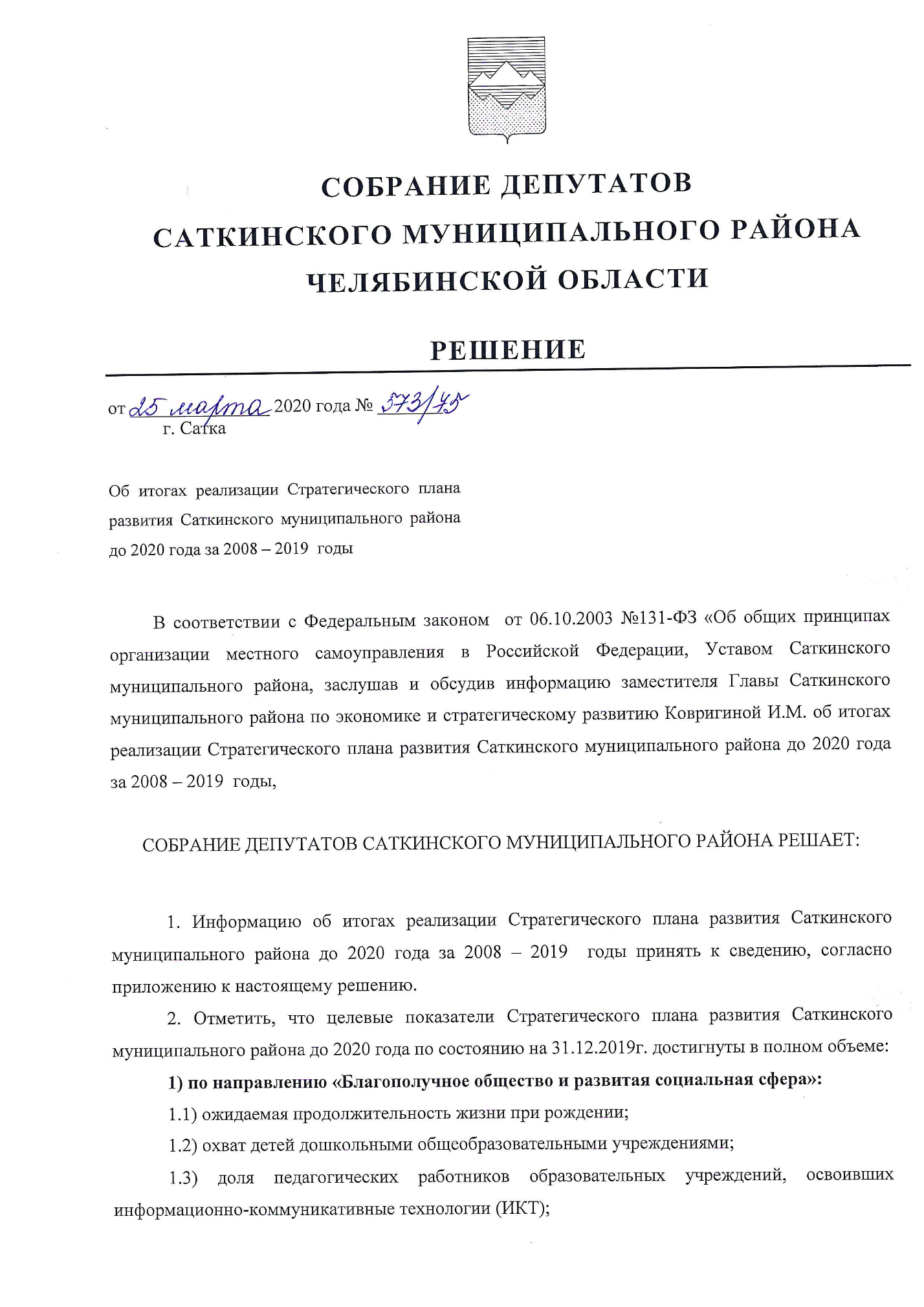 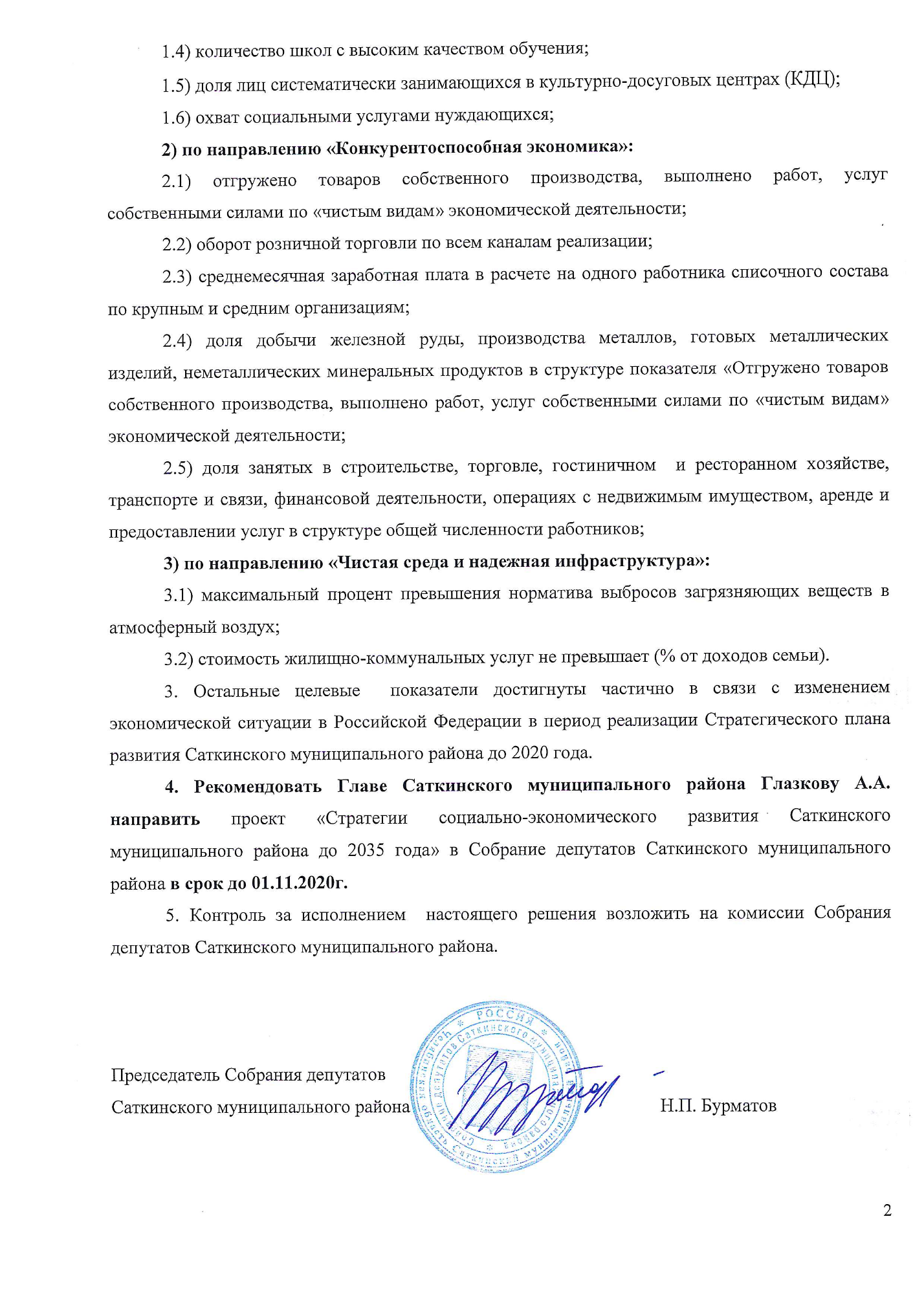 ПРИЛОЖЕНИЕ 1к решению Собрания депутатов Саткинского муниципального района от 25.03. 2020 г. №573/75Итоги реализации Стратегического плана развития Саткинского муниципального района до 2020 года за 2008-2019 годы1. Реализация флагманских проектов Стратегического плана развития Саткинского муниципального района до 2020 года2. Информация о достижении целевых показателей Стратегического плана развития Саткинского муниципального района до 2020 года3. Анализ выполнения целевых показателей по направлению «Благополучное общество и развитая социальная инфраструктура» Стратегического плана развития Саткинского муниципального района до 2020 года4. Анализ выполнения целевых показателей по направлению «Конкурентоспособная экономика» Стратегического плана развития Саткинского муниципального района до 2020 года5. Анализ выполнения целевых показателей по направлению по направлению «Чистая среда и надежная инфраструктура» Стратегического плана развития Саткинского муниципального района до 2020 года1. Реализация флагманских проектов Стратегического плана развития Саткинского муниципального района до 2020 годаИнформация о достижении целевых показателей Стратегического плана развития Саткинского муниципального района до 2020 года3. Анализ выполнения целевых показателей по направлению «Благополучное общество и развитая социальная инфраструктура» Стратегического плана развития Саткинского муниципального района до 2020 года4. Анализ выполнения целевых показателей по направлению «Конкурентоспособная экономика» Стратегического плана развития Саткинского муниципального района до 2020 года	5. Анализ выполнения целевых показателей по направлению «Чистая среда и надежная инфраструктура» Стратегического плана развития Саткинского муниципального района до 2020 годаПРИЛОЖЕНИЕ 2 к решению Собрания депутатов Саткинского муниципального района от «____» _______ 2020 года №___Дополнительная информация к приложению 1 решения Собрания депутатов Саткинского муниципального района В рамках достижения цели «Поддержка и формирование благоприятных условий для развития предпринимательства»:Муниципальное автономное учреждение «Центр развития предпринимательства» было создано 3 июня 2010 года на основании Распоряжения Главы администрации Саткинского  муниципального района от 24.05.2010 г. № 1121 "О создании МАУ «Центр развития предпринимательства»;  с целью оказание органам местного самоуправления содействия в развитии малого и среднего предпринимательства на территории Саткинского муниципального района (переименовано в МАУ «ЦИРиП – Проектный офис»). Основными задачами деятельности являются:Содействие в формировании рыночных отношений на основе муниципальной поддержки малого и среднего предпринимательства и развития конкуренции путем привлечения и эффективного использования финансовых ресурсов для реализации целевых программ, проектов и мероприятий в области поддержки малого и среднего предпринимательства.Развитие инфраструктуры поддержки субъектов малого и среднего предпринимательства.Создание и развитие информационно-координационного центра по развитию туристической деятельности на территории Саткинского муниципального района. Поддержка инновационной деятельности предпринимательских структур, стимулирование разработки и производства принципиально новых видов продукции, содействие в освоении новых технологий и изобретений. Привлечение отечественных и иностранных инвестиций, грантов, кредитов для реализации приоритетных направлений деятельности по развитию малого и среднего предпринимательства и созданию конкурентной среды. Предоставление субъектам малого и среднего предпринимательства финансовой поддержки в форме: займов, грантов и иных форм финансовой поддержки, не запрещенных законодательством РФ.Осуществление контроля за целевым использованием субъектами малого и среднего предпринимательства финансовых средств, получаемых ими при содействии Учреждения. Создание новых рабочих мест в сфере малого и среднего предпринимательства.      Для достижения поставленных целей и задач Учреждение осуществляет следующие виды деятельности:Содействие в разработке, подготовке и сопровождение бизнес-планов, документов для заключения кредитных договоров, договоров лизинга, франчайзинга, иных гражданско-правовых договоров и документов для доступа к объектам инфраструктуры поддержки малого и среднего предпринимательства, конкурсной документации для получения государственной поддержки.Оказание дополнительных образовательных услуг в области профессиональной подготовки, переподготовки и повышения квалификации по направлениям менеджмента, маркетинга, финансового менеджмента, бизнес – планирования.Микрофинансовая деятельностьВзаимодействие с органами государственной власти их территориальными подразделениями, органами местного самоуправления других регионов России по вопросам развития и поддержки предпринимательства.МАУ «ЦРП» реализовывало с 2010-2015 годы муниципальную целевую программы «Поддержки и развития малого и среднего  предпринимательства Саткинского муниципального района Челябинской области по следующим направлениям: 1) Изучение и формирование благоприятной среды для развития предпринимательства, создание новых предприятий и организаций в Саткинском муниципальном районе:Проведены маркетинговые исследования, включая оценку инвестиционной среды;Проведен «Мониторинг и анализ в сфере малого и среднего бизнеса и предпринимательства», «Маркетинговые исследования Саткинского муниципального района»;Созданы сайты «Малый бизнес Саткинского района» www.satkabiznes.ru, www.satkaexpo.ru2) Расширение доступа субъектов малого и среднего предпринимательства к финансовым ресурсам, развитие микрофинансирования:Предоставление грантов начинающим предпринимателям на создание собственного дела;Создание микрофинансовой организации;Субсидирование части затрат, связанных с уплатой СМСП процентов по лизинговым договорам, подключение к объектам электросетевого хозяйства и т.д. ;Сусидирование затрат по проектам молодежного предпринимательства;Субсидирование затрат по проектам внутреннего въездного туризма;Субсидировние затрат по капитальным вложениям;Субсидирование затрат, связанных с приобретением оборудования на расширение или модернизацию производства.3) Поддержка субъектов малого и среднего предпринимательства в области подготовки, переподготовки и повышения квалификации кадров:   Институт дополнительного образования Южно-Уральского Государственного Университета обучил 100 предпринимателей на курсах «Основы предпринимательской деятельности» объемом 72 часа. Выданы удостоверения о повышении квалификации. 4) Оказание правовой и консультационной помощи, неотложной правовой помощи предпринимателям, а также прием жалоб, связанных с несанкционированными проверками правоохранительных и контролирующих органов:ООО «Авангард» (г. Сатка), ООО «Металлика» 
(г. Челябинск).  В течение 2010 года провели более 200 консультаций по правовым вопросам для предпринимателей Саткинского муниципального района5)Организация и проведение конкурсов на лучшие: молодежный проект, инновационный проект, профессиональное мастерство в сфере торговли и услуг и др.:В соответствии с постановлениями администрации Саткинского МР от 06.09.2010 г. № 1620 «О проведении первого фестиваля молодежных бизнес-идей», от 07.10.2010 № 1539 «О проведении фестиваля профессионального мастерства», от 30.11.2010 г. № 1878 «Положения об итоговом конкурсе  предпринимателей «Золотой Велес» проведены: 27.10.2010 г. - конкурс - фестиваль молодежных бизнес идей;19.11. 2010 г. - конкурс профессионального мастерства;21.12.2010 г. - конкурс «Золотой Велес». Количество участников конкурсов - 1340 человек.Конкурс- фестиваль молодежных бизнес- идей «Путь к успеху» Более трехсот студентов и учеников старших классов стали участниками первого молодежного фестиваля. Организаторы фестиваля – Центр поддержки предпринимательства и комитет по делам молодежи администрации Саткинского района - поставили перед собой цель выявить оригинальные, социально направленные идеи для малого бизнеса. Фестиваль вдохновил саткинских школьников и студентов развивать свои предпринимательские способности. Самой масштабной частью мероприятия стала презентация 22-х бизнес-идей и защита 4 проектов. Направление информационных и компьютерных технологий было представлено самым большим количеством работ. Авторы презентовали обучающие программы для коррекционного обучения, планы создания интернет-ресурсов, агентств по созданию веб-сайтов и других услуг.        Было также немало проектов социального направления – домашний детский сад, агентство по подбору нянь, сделок и гувернанток, медицинского и социального сопровождения пожилых и тяжело больных.  Конкурс профессионального мастерства19 ноября состоялся конкурс профессионального мастерства среди предпринимателей. Это – одно из мероприятий программы поддержки малого и среднего бизнеса. На конкурсе деловые люди демонстрировали свое искусство в сфере сервиса, торговли, общественного питания. Зал дворца культуры «Магнезит» был заполнен до отказа. Праздник бизнеса стал одним из самых ярких событий года в жизни города.    Лучшие в своем бизнесе доказывали, что их профессия стратегическая и все они работают на привлечение клиентов и развитие отрасли. И от того, как  гостей накормят, встретят и организуют их знакомство с достопримечательностями края,  зависит экономическое благосостояние всего района  и каждого жителя в частности.    Победители конкурса получили денежные премии от 5 до 50 тысяч рублей и дипломы администрации Саткинского муниципального района.    21.12.2010 прошел заключительный этап конкурса «Золотой Велес», где были награждены лучшие предприниматели Саткинского муниципального района по 9 номинациям. 6) Выпуск тематических программ и статей о предпринимательстве в средствах массовой информации Саткинского муниципального района, создание постоянной рубрики на муниципальном телеканале В течение 2010 выпущены: - тематические вкладки в газетах «Саткинский рабочий», «Горняк Бакала», тематические страницы в газетах «Магнезитовец», «Губерния», «Южноуральская панорама», «Комсомольская правда», «Аргументы и факты», «Вечерний Челябинск», а также отдельные материалы в СМИ «Российская газета», «Челябинский рабочий», «Стальная искра», «Усть-Катавская неделя», «Авангард», «Копейский рабочий» – площадь публикаций 40 тыс. кв. см.;- буклеты «Малый бизнес Саткинского района»;   - каталог «Участники программы поддержки и развития малого и среднего предпринимательства 2010 г.»;- презентационные наборы для участников конкурса «Золотой Велес».Проведены: - прямой эфир на телекомпании ОТВ, - пресс-тур журналистов областных и местных СМИ, - конкурс среди областных СМИ на лучший материал по освещению развития малого и среднего предпринимательства в Саткинском районе.Вышли в эфир 15 телевизионных сюжетов об СМСП и реализации программы поддержки малого и среднего бизнеса в Саткинском районе на ОТВ, телекомпания «Скат», телекомпания «Югория». 7) Рекламно-выставочная деятельность:В 2010 году СМСП Саткинского района на бесплатной основе приняли участие в выставках:21-24.11.2010 г. – «Югра-Тур 2010» (6 туристических фирм Саткинского МР);13-17.12.2010 г. «Малый бизнес» (г. Санкт- Петербург), ООО «Фибролит», ЗАО «Бит- Морион, инк».Изготовлены стационарные выставочные стенды, представляющие СМСП Саткинского района, приобретено оборудование для участия в выставках.Смонтирован зал по электронному продвижению СМСП.Создан сайт www.satkaexpo.ru для электронного продвижения продукции СМСП Саткинского района.Издан каталог Саткинских предприятий малого и среднего предпринимательства тиражом 3 000 экземпляров. С 2016- 2018 гг. реализовывались: - муниципальная программа «Поддержка и развитие малого и среднего предпринимательства Саткинского муниципального района Челябинской области на 2016-2018годы»;- муниципальная программа «Поддержка и развитие малого и среднего предпринимательства Саткинского муниципального района Челябинской области на 2017-2019 годы»;Муниципальная программа «Развитие экономического потенциала Саткинского муниципального района Челябинской области, в том числе через механизмы поддержки и развития малого и среднего предпринимательства на 2018-2020 годы»;- муниципальная программа «Развитие экономического потенциала Саткинского муниципального района Челябинской области, в том числе через механизмы поддержки и развития малого и среднего предпринимательства на 2019-2021 годы».Основные показатели деятельности:1.Информационно-консультационная поддержка предпринимателей Саткинского муниципального района С 2010 -2019 г включительно проведено 16 360 консультаций для  СМСП2.Образовательная поддержка СМСП С 2010-2019 год – проведено 129 бесплатных семинаров, тренингов, курсов для представителей малого и среднего бизнеса3. Финансовая поддержка СМСП   С 2010 года МАУ «ЦИРИП-ПО» оказывает систематическую финансовую поддержку СМСП Саткинского района по субсидированию затрат предпринимателей. До 2017 года включительно финансовая поддержка оказывалась на условиях софинансирования с региональным и федеральным бюджетомЗа период 2010-2019 годы выдано 362 субсидии       На сумму      122 514,0 тыс. руб Количество получателей субсидий по видам финансовой поддержкиФинансирование субсидий по видам финансовой поддержкиII. Информация о деятельности Микрокредитной компании «Фонд развития бизнеса» Саткинского муниципального районаМАУ ЦРПДата открытия 03.06.2010Выдано микрозаймов с 03.06.2010 до 23.06.2016Выдано инвестпроектов с 03.06.2010 до 23.06.2016Всего по МАУ «ЦРП» инвестпроектов и микрозаймовМКК ФРБДата открытия 23.06.2016Выдано микрозаймов с 23.06.2016 до 31.12.2019III. Информация о деятельности Проектного бюро в структуре МАУ «ЦИРиП-Проектный офис»:В 2018 году в МАУ «ЦИРИП-ПО» был создан новый отдел «Архитектурно-проектное бюро», которое осуществляет проектирование, составление дефектных ведомостей, смет для нужд муниципалитета. Первый	 год работы позволил решить организационные вопросы по закупке современного оборудования, компьютерных программ и показал высокую эффективность. За 2018 год было выполнено 112 проектов разной степени сложности, включая дефектные ведомости и сметную документацию по заказу Администрации Саткинского муниципального района, Администраций поселений Саткинского муниципального района, муниципальных учреждений.В 2019 году выполнено 232 проекта различной степени сложности.IV. Информация о реализации муниципальной программы «Развитие экономического потенциала Саткинского муниципального района Челябинской области в то числе через механизмы поддержки и развития малого и среднего предпринимательства
2018 годОтклонений от плана нет. Программа выполнена в полном объеме2019 годОтклонений от плана нет. Программа выполнена в полном объемеV. Информация о деятельности Общественного координационного советаС целью развития туризма на территории района:С 19 января 2015 года было создано новое муниципальное бюджетное учреждение «Центр развития туризма Саткинского района» (переименовано в МБУ «Центр туризма и гостеприимства»), основными целями которого является:информационное обслуживание жителей и гостей района;продвижение туристского потенциала Саткинского района на различных площадка России и зарубежья (выставки, форумы, конкурсы и другие имиджевые мероприятия);организация и проведения событийных мероприятий на территории СМР;взаимодействие с туристическими организациями района.Результаты работы МБУ «Центр туризма и гостеприимства»:1. Информационно-консультационное обслуживание лиц в сфере туризма по обращениям физических и юридических лиц.С 2015 года значительно увеличилось количество обращений в МБУ «Центр туризма и гостеприимства» (далее Центр). Основная часть обращений поступила через информационные стойки Центра на различных площадках (офис, выставки, форумы, конкурсы, конференции и т.д.), а также электронные обращения через электронную почту, социальные сети, сайт.Основные вопросы обращений касались объектов размещения и питания, транспортной логистики, объектов показа, выбора того или иного маршрута путешествия, поиска туристической компании, занимающейся внутренним туризмом и т.д.Увеличение количества обращений связано, прежде всего, с увеличением интереса к Саткинскому району, в том числе и благодаря грамотно продуманной и разработанной концепцией продвижения Саткинского муниципального района не только за пределами Челябинской области, но и за рубежом.2. Продвижение туристского потенциала Саткинского района.В рамках реализации данного пункта программы развития туризма, созданы единые туристические реестры, в которые внесены все достопримечательности и объекты туристической инфраструктуры. Это позволило объединить разрозненную информации о районе в одном источнике, облегчить организацию туристических поездок, соответственно повысить привлекательность района для туристов.-Реестр коллективных средств размещения СМР;-Реестр туристско-рекреационных объектов;-Реестр туристических маршрутов (в том числе экологических и для организованных групп детей);-Туристический паспорт СМР;-База фото и видеоматериалов.Собранные материалы послужили контентом для Интернет-ресурсов: http: //satadmin.ru/turizm; https: // visitsatka.ru/;https: // vk.com/tourism.satka; https: // www.facebook.com/tourism.satka;https: // ok.ru/group/53675121180759;http: // tourism-satka.livejournal.com;туристического портала Некоммерческого партнерства «Национальная Ассоциация информационно-туристических организаций» (НАИТО); туристического портала Челябинской области;национального Реестра туристических объектов; туристического портала «Russia. Travel (информационно-познавательный проект Федерального агентства по туризму) и т.д.Актуализация реестров Центром проводиться ежегодно.Кроме того, в 2019 году был разработан и запушен в работу новый туристический портал https: // visitsatka.ru/, где разместилась вся информация о Саткинском муниципальном районе, необходимая для туристов. Ежедневно портал администрируют сотрудники Центра. Это позволило создать комфортную информационную среду для туристов и предоставить им полную актуальную информацию о городе и районе в целом. Появились новые разделы, благодаря которым гости района смогут без проблем найти места размещения и питания, узнать какие достопримечательности можно посетить и т.д.	На портале, также доступна интерактивная карта района, в которой отображена подробная информация об объектах туризма (природные объекты, хребты, горы, пещеры храмы, музеи, памятники, гостиницы, кафе, рестораны, аптеки и т.д.).	Создана и ежедневно ведется страница в VK, где размешено более 2000 различной информации (фото, мероприятий, акций, контактов, описаний), касающейся сферы туризма. С января 2019 г. страницу в контакте посетило более 150 тыс. человек.Освещение мероприятий в сфере туризма происходит и через региональные и всероссийские СМИ:-Сборник «#ПораПутешествоватьПоРоссии» представляет собой календарь лучших туристических событий страны. В сборнике представлена информация о 85 туристических событиях из 30 регионов России, о площадках для событийного туризма, туристических информационных центрах и т.д.;-Телекомпания «ОТВ»;	-Гостелерадиокомпания «Южный Урал»;	-Радио «Рекорд», г. Сатка;            -Печатные издания местных и областных СМИ («Аргументы и факты», «Саткинский рабочий», «Металлург», «Магнезитовец», «Горняк», «Метро 74»).За время существования Центра создано более 40 имиджевых видеороликов («СТС-Челябинск», «31 канал» г. Челябинск, «Discovery Channel» (г. Москва), Россия (Культура), Телекомпания «Огюст и Луи» (г. Челябинск), Детская киностудия «Доброе Кино» (г. Челябинск), Телеканал «Пятница», РенТВ и «Моя планета» («Россия. Гений места»), «Россия-24» «Приехали-поехали» и др.) о достопримечательностях и туристических событиях района, которые теперь доступны и в сети интернет. Визуальное позиционирования района происходит через рекламно-информационные материалы (путеводители, рекламные буклеты, карты, открытки, календари, блокноты, каталоги и т.д.), в которых активно используем туристический бренд района, разработанный в 2015 г. студией Артемия Лебедева. Бренд был отмечен на международном конкурсе «Туристский бренд: лучшие практики-2016», который проходил в г. Москве, где он занял второе место в номинации «Лучший территориальный бренд» в категории «Туристский бренд региона/муниципального образования».С 2015 года было выпущено и распространено около 50000 рекламных и информационных полиграфических изданий о туристических ресурсах и объектах туристской индустрии Саткинского муниципального района.Основными точками для распространения полиграфической продукции являются информационные стойки на региональных, всероссийских туристских выставках и т.д.3.Конгрессно-выставочная деятельность. В программу мероприятий этого направления входит участие во всероссийских выставках, форумах, пресс-конференциях:-Специализированная выставка «Отдых. Туризм. Спорт» (г. Челябинск); -Международная туристическая выставка «Expotravel»(г. Екатеринбург); -Международная туристическая выставка «Интурмаркет» (г. Москва), площадки которых ежегодно собирают более 100 субъектов РФ и зарубежья, для презентации туристических возможностей каждого региона и обмена опытом в рамках деловых мероприятий выставок;-Казахстанская Международная туристская выставка «Astana Leisure» (г. Нурсултан, Казахстан);-Пресс-конференции «АиФ-Челябинск», посвященной теме развития внутреннего туризма в Челябинской области; -Международный туристический форум «Большой Урал», г. Екатеринбург;-Всероссийский туристический форум «Россия Событийная» (г. Тольятти, г. Москва, г. Екатеринбург);-Съезде туристских информационных центров России» (г. Калининград, г. Сочи, г. Москва);             -Региональный форум по развитию детского туризма в Челябинской области, г. Челябинск;	 -Туристический форум в рамках специализированной выставки «Отдых. Туризм. Спорт», г. Челябинск;- Международный семинар-совещания участников программы ЮНЕСКО «Глобальная сеть геопарков ЮНЕСКО», геопарк «Янган-Тау»;- Международная конференция «Инновации в спорте, туризме и образовании – icISTIS – 2019»;-Конференция по развитию промышленного туризма, г. Челябинск;-Ежегодный вебинар, который проходит в рамках онлайн выставки «Знай наше», организатором которого является   портал Profi.travel совместно с выставкой «Интурмаркет» при информационной поддержке Федерального агентства по туризму.Информационным поводом, т.е. возможностью привлечь к территории внимание средств массовой информации является любой рейтинг или конкурс.  Поэтому Центр ежегодно участвует в различных конкурсах регионального, всероссийского и международного масштаба:           -Региональный этап всероссийского фестиваль-конкурс «Туристский сувенир», г. Екатеринбург;-Всероссийский конкурс Национальной премии в области событийного туризма Russian Event Awards (проходит в разных городах России);-Всероссийская профессиональная премия «События России» (проходит в разных городах России);-Всероссийский конкурс лучших практик и инициатив социально- экономического развития субъектов Российской Федерации;-Всероссийский фестиваль-конкурс видео-презентаций «Диво России» (проходит в разных городах России); -Международный фестиваль-конкурс видео-презентаций «Диво Евразии», (г. Зеленоградск, г. Москва) Участниками этого конкурса являются представители из разных стран Европы и Азии. В разные годы наш Центр становился участником и призером этих конкурсов.Огромную роль в создании туристского образа района отводится сувенирной продукции, которая становится очень востребованной среди туристов и гостей нашего района. В 2015 году на базе МБУ «Центр туризма и гостеприимства» была создана Ассоциация народных художественных промыслов, в состав которой вошли около 40 представителей народных промыслов района. А в 2017 году открыта сувенирная лавка, где представлены изделия местных мастеров и ремесленников. В настоящее время ведется работа по созданию сувениров с саткинской символикой, привлекательной для туристов, сочетающей традиции и имидж, историко-культурные ценности Саткинского муниципального района.3.Организация и проведение мероприятий в сфере туризма является важной частью комплексного продвижения территории.  Ежегодно на территории Саткинского района организуются фестивали:Региональный гастрономический фестиваль «Первое Уральское яблоко»;Региональный фестиваль кузнецов и традиционных народных ремесел; Региональный фестиваль водного туризма «Айские притесы». В рамках деловых программ региональных и всероссийских фестивалей проводятся круглые столы и форумы, посвященные вопросам развития внутреннего и въездного туризма Саткинского муниципального района:круглый стол «Туризм - как один из драйверов развития муниципальной экономики», организованный совместно с Общественной палатой Челябинской области и МАУ «Центр инвестиционного развития и предпринимательства – Проектный офис» Саткинского муниципального района;круглый стол, посвященный историческому туризму, который прошел в рамках фестиваля науки и образования;круглый стол, посвященный проблемам водного туризма и др.;выездной туристический форум, посвященный вопросам развития внутреннего и въездного туризма; прием делегаций деловых партнеров, съемочных групп, СМИ, а также информационных и пресс-туров.С 2015 году на территории Саткинского муниципального района проведено более 200 различных мероприятий, содействующих развитию и продвижению туризма района.4.Взаимодействие    туристическими организациями района.Важным направлением деятельности Центра туризма и гостеприимства является объединение представителей туристской индустрии района для эффективного использования их ресурсов. С 2015 года осуществляет свою деятельность Общественный координационный совет (ОКС) Саткинского муниципального района по туризму, куда вошли представители Администрации СМР, МБУ «Центр туризма и гостеприимства» и туристического сообщества СМР.   Основными целями ОКС является выработка решений, предложений по развитию туризма, а также увеличению вклада туристской индустрии в развитие экономики Саткинского района.  С целью стимулированию участников турбизнеса, дальнейшему повышению уровня туристских услуг и эффективности использования туристского потенциала района, Центр организует работу по привлечению туристического сообщества Саткинского муниципального района при реализации различных проектов в сфере туризма (различные конкурсы, форумы, фестивали, экологические субботники и т.д.).Кроме того, Центр туризма и гостеприимства оказывает информационно-консультационную помощь представителям туриндустрии в решении различных вопросов, касающиеся их деятельности. 5. Развитие детско-юношеского туризма на территории Саткинского муниципального района.Развитие детского и юношеского туризма является одним из приоритетных направлений деятельности Центра:в 10 учебных заведениях района на постоянной основе работают туристские объединения и кружки, которые посещают около 100 чел.в 2017 году создан реестр туристских маршрутов по Саткинскому району для организованных групп детей, куда вошло 14 маршрутов.  Наиболее популярные из них проходят через НП «Зюраткуль» и Айскую долину (пешие походы и сплавы). В целях поддержки развития детского и молодежного туризма ежегодно на территории Саткинского района организуются районные туристические слеты по различным видам туризма:– соревнования по скалолазанию в закрытых помещениях на искусственных скалодромах;– весенний и осенний туристические слеты;– открытое зимнее первенство по спортивному туризму на пешеходных дистанциях и др.	Сборная команды Саткинского района принимает активное участие и в областных соревнованиях:первенство Челябинской области по спортивному туризму на спелео дистанциях, г. Касли;открытое первенство города Магнитогорска по спортивному туризму на пешеходных дистанциях в закрытых помещениях, г. Магнитогорск;открытое первенство по спортивному туризму на пешеходных дистанциях в закрытых помещениях, г. Нязепетровск (победители в абсолютном зачете, три I места, одно III место);областные соревнования по спортивному туризму на пешеходных дистанциях «Переправы – 2018», г. Миасс.областные соревнования по спортивному туризму на пешеходных дистанциях (в зачет XVII Спартакиады учащихся Челябинской области «Олимпийские надежды Южного Урала 2018 года»), г. Кыштым.Продолжает развиваться детское туристско-волонтерское движение. В проведении событийных мероприятиях, экологических акциях, мастер-классах, туристических выставках и т.д., которые проходят. на территории Саткинского района ежегодно принимают участие более 300 чел. Основные показатели деятельности МБУ «Центр туризма и гостеприимства» Количество коллективных средств размещения, действующих на территории Саткинского муниципального районаКоличество туристских предприятий, действующих на территории Саткинского муниципального районаВнутренний туристический поток (2015-2019 годы)6. Информация о деятельности ведущих туристических фирм в Саткинском муниципальном районе	В настоящее время на территории Саткинского муниципального района свою деятельность в сфере внутреннего и въездного туризма осуществляют 38 организаций, в том числе: 8 гостиниц на 314 мест, 1 санаторий (Медико-профилактический центр ЛаВита) на 105 мест, 16 туристских баз на 659 мест, 3 кемпинга на 180 мест, 3 хостела на 60 места, а также 2 организации отдыха (детские оздоровительные лагеря) на 590 мест.	В это число не вошли туристические агентства, занимающиеся выездным туризмом (по России и зарубежье).Бизнес является неотъемлемой частью туристской индустрии, оказывает стимулирующее воздействие на развитие таких секторов экономики как: услуги средств размещения, строительство, транспорт, связь, торговля, производство товаров широкого потребления и сувенирной продукции, общественное питание и др.Благодаря предпринимателям в Саткинском муниципальном районе действует сеть объектов питания: кафе, закусочных, расположенных в придорожной полосе федеральных автомобильных дорого М-5 «Урал» и Р-317 «Бирск-Тастуба-Сатка». Всего насчитывается 10 объектов питания частной формы собственности.Большинство организаций, работающих в сфере туризма предоставляют не единичные услуги, а целый комплекс услуг: питание, проживание (гостиницы), автостоянка, экскурсионная деятельность, торговля сувенирной продукцией, автомагазин, банно-прачечные услуги и т.д.Ориентация на удовлетворение разноплановых потребностей туристов и предоставление спектра услуг является положительной тенденцией и благоприятно влияет на развитие туристской отрасли.Путешествуя по Саткинскому району, туристы могут воспользоваться услугами автозаправочных станций, которые обеспечивают возможность бесперебойного движения автотранспорта по выбранным маршрутам. В придорожной полосе федеральных автомобильных дорого М-5 «Урал» и Р-317 «Бирск-Тастуба-Сатка» действует 10 автозаправочных станций частной формы собственности.Туристы также могут воспользоваться услугами частной автомобильной мойки и станции технического обслуживания.Сеть гостиничных комплексов и предоставляемого спектра услуг в сфере туризма сформированы на территории национального парка Зюраткуль, в поселке Пороги, в большей степени, благодаря вкладу предпринимателей в развитие туризма.Благодаря предпринимательской деятельности в 2016-2019 годах были введены в эксплуатацию объекты туристской инфраструктуры:-хостел «Уральские горы» (2016 г.);-база отдыха «Сухие водопады» (2016 г.);-хостел «Бархат» (2017 г.); - хостел «Турист» (2018 г.);- гостевой дом «Визит» (2018); -гостиница «Серебряное копытце» (2019 г.);-кемпинг «Светлая поляна» на берегу р. Ай (турфирма «Туры по Уралу»). В 2016-2019 годах были проведены работы по расширению и увеличению количества мест для размещения туристских объектов: Развлекательный комплекс «Сонькина лагуна», база отдыха «Небесное озеро», база отдыха «Эко-парк «Зюраткуль», туристическая база «Пороги», туристический кемпинг «Айская долина», ФГБУ «Национальный парк «Зюраткуль», ООО «Сатурн».Анализ деятельности туристических фирм демонстрирует положительную динамику по большинству направлений. Въездной туристический поток увеличился с 101 тыс. человек в 2015 году до 222,3 тыс. человек в 2019 году (более чем в 2 раза), увеличение количества туристических предприятий с 33 в 2015 году до 38 в 2019 году, увеличение количества гостиниц и аналогичных средств размещения с 15 в 2015 году до 27 в 2019 году.  С целью развития сельского хозяйства на территории Саткинского муниципального района:Было создано Управление сельского хозяйства (реорганизовано в Отдел сельского хозяйства Управления строительства и архитектуры Администрации Саткинского муниципального района), которое оказывает консультационную поддержку и услуги по формированию пакетов документов на получение финансовой поддержки организациям.Сельское хозяйство района представлено:– 2 сельхозпредприятиями (ООО «Агрофирма Магнезит», «Горная долина»); –15 КФХ, из них в реестре  Министерства сельского хозяйства Челябинской области зарегистрировано 12 КФХ. На территории района создан 1 сельскохозяйственный садоводческий потребительский кооператив «Горный Урал» (ССПК), действуют Ассоциация крестьянских (фермерских) хозяйств, личных подсобных хозяйств и сельскохозяйственных кооперативов горнозаводской территории (члены 10 ИП Глав КФХ и 1ЛПХ), ООО «Информационно-консультационный центр «БизнесГрупп».Основными видами деятельности сельхозтоваропроизводителей Саткинского муниципального района является растениеводство и  животноводство. Обрабатываемая площадь земель сельскохозяйственного назначения   составляет  4667 га. Государственная поддержка (областной и федеральный бюджет) Сельхозтоваропроизводители Саткинского района участвуют в получении государственной поддержки в области растениеводства и животноводства. Получено субсидий:2016 год – 7167,0 тыс.руб,  в том числе: грант начинающему фермеру на сумму 1460,0  тыс.руб. (ИП Глава КФХ Калинин В.В.)2017 год –  4719  тыс.руб. 2018 год-   4937,0 тыс.руб2019 год-   4665,0 тыс.рубОбластной бюжетИз областного бюджета выделялись средства:1) на возмещение затрат на инженерное обеспечение территорий садоводческих товариществ.2015 год- 1500,0  тыс.руб2016 год- 300,0  тыс.руб.2017 год- 300,0  тыс.руб2018 год- 640,0  тыс.руб.2019 год- 857,5 тыс.рубСадоводческие товарищества возместили свои затраты на ремонт электроснабжения, водоснабжения, ремонт и строительство дорог, установку забора.  2) на разработку и внедрение цифровых технологий, направленных на рациональное использование земель сельскохозяйственного назначения     2018 год – 200,0 тыс.руб     2019 год – 336,3 тыс.руб  3)   на проведение мероприятий по предупреждению и ликвидации болезней животных, их лечению, защите населения от болезней животных, общих для человека и животных В результате проведения  мероприятий    безнадзорные животные были подвергнуты лечению, и ветеринарным обработкам от заразных болезней.4) на  оказание  консультационной   помощи   сельскохозяйственным  производителям          2018 год-134,0 тыс.руб.        2019 год -132,0 тыс.руб.  Целью консультационной помощи является повышение эффективности бизнес-процессов, информирования об изменениях в различных областях экономики, права и государственной политики 4) на социальную выплату   по программе «Устойчивое развитие сельских территорий» (приобретение или строительство жилья в сельской местности) :2016 год -  827,0  тыс.руб. (учитель  п.Тельман -  Колосова И.Р.)  Местный бюджетИз местного бюджета выделены средства:  1) на проведение  агрохимического обследования земель садовых некоммерческих товариществ Саткинского района, используемых в производстве сельскохозяйственной продукции на площади 383,82 га (на основании проведенных исследований подготовлено заключение о качественном состоянии и показатели плодородия земель, с приложением агрохимических картограмм содержания плодородия почв)2017 год-  80,0 тыс.руб. 2) на разработку и внедрение цифровых технологий, направленных на рациональное использование земель сельскохозяйственного назначения2018 год  - 868,61 тыс.руб.2019 год -   50,0 тыс.руб. На основании проведенных работ создается база данных о земельных участках категории «земли сельскохозяйственного назначения» Саткинского муниципального района, актуализация, наполнение и сопровождение цифровой картографической основы в программе QGIS, определяется состояние полей, возделываемых культур.В рамках достижения цели «Повышение эффективности использования муниципальной собственности, являющейся экономической основой местного самоуправления»:Одной из основных целей Стратегического плана развития, является повышение эффективности использования муниципальной собственности, являющейся экономической основой местного самоуправления.Для достижения цели решаются следующие задачи:- обеспечение эффективного управления, владения, пользования и распоряжения муниципальным имуществом, находящимся в муниципальной собственности, а также защита имущественных интересов муниципального образования;- обеспечение эффективного управления, владения, пользования и распоряжения земельными участками, находящимися в муниципальной собственности, а также защита   имущественных интересов  муниципального образования;- обеспечение жилой площадью детей-сирот и детей, оставшихся без попечения родителей, лиц из их числа, находящихся под опекой (попечительством) по договорам найма специализированных жилых помещений;- обеспечение эффективного управления, владения, пользования и распоряжения земельными участками, находящимися в государственной не разграниченной собственности.За период действия Стратегического плана развития Саткинского муниципального района для решения ключевых задач Управлением проводится определенная работа, принимаются меры, разрабатываются мероприятия:1. Развитие и совершенствование системы управления имущественными отношениями.2. Обеспечение эффективного управления, распоряжения муниципальным имуществом.3. Увеличение неналоговых доходов местного бюджета от управления муниципального имущества. 4. Обеспечение поступления неналоговых доходов от использования и распоряжения имуществом в консолидированный бюджет Саткинского муниципального района, взыскание задолженности.5. Обеспечение передачи имущества, находящегося в федеральной собственности или собственности субъекта федерации в муниципальную собственность и муниципального имущества в федеральную собственность или собственность субъекта федерации.6. Закрепление имущества на праве хозяйственного ведения за муниципальными унитарными
предприятиями и на праве оперативного управления за муниципальными учреждениями.7. Аренда и продажа земельных участков и объектов недвижимости муниципальной собственности.8.  Инвентаризация, постановка на кадастровый учет, регистрация права муниципальной собственности.9. Ведение реестра и учет муниципального имущества.10. Заключение договоров на содержание общего имущества многоквартирных домов, в которых имеются муниципальные нежилые помещения, соглашений на оплату взносов за капитальный ремонт многоквартирных домов, в которых находятся объекты муниципальной собственности.11.  Формирование земельных участков и постановка их на кадастровый учет.12. Оказание методической и консультативной помощи органам местного самоуправления, юридическим и физическим лицам.13. Приобретение жилых помещений, для обеспечения лиц из числа детей-сирот и детей, оставшихся без попечения родителей.Проведена работа по подготовке и оформлению распорядительных документов и договоров в сфере управления и распоряжения муниципальным имуществом и земельными участками, в том числе:-   закрепление муниципального имущества на правах оперативного управления и хозяйственного ведения за муниципальными предприятиями и учреждениями; изъятие в необходимых случаях муниципального имущества; выбытие (списание) изношенного имущества; передача в аренду или безвозмездное пользование объектов недвижимости; передача имущества поселениям, входящих в состав Саткинского муниципального района; организация и проведение торгов по продаже права на заключение договоров аренды муниципального имущества; -   предоставление земельных участков в собственность, в аренду, в постоянное (бессрочное) либо в безвозмездное срочное пользование; прекращение прав на земельные участки; согласование схем места размещения земельного участка, организация и проведение торгов по продаже земельных участков и торгов по продаже права на заключение договоров аренды таких земельных участков; -    внесение изменений и дополнений в договора; контроль за выполнением условий договоров и проведением оплаты по ним по банковским платежным поручениям, платежным извещениям, а также по ведомостям учета невыясненных поступлений, направляемых в Управление Федеральным казначейством по Челябинской области.	Участие в работе заседаний Собрания депутатов Саткинского муниципального района и Совета депутатов Саткинского городского поселения. Разработка нормативно-правовых актов в сфере управления и распоряжения муниципальным имуществом и земельными участками.В результате деятельности в бюджет Саткинского муниципального района от управления и распоряжения муниципальным имуществом и землей поступили неналоговые доходы в сумме 1 451 505,3 тыс. рублей из них:- от аренды земельных участков собственность на которые не разграничена получено 1 083 669,9 тыс. рублей;-  от продажи земельных участков получено: 33 130,6 тыс. рублей;-  от сдачи в аренду муниципального имущества получено: 201 138,1 тыс. рублей;-  от продажи муниципального имущества (178-ФЗ, №159-ФЗ) получено: 133 566,7 тыс. рублей.В период с 2008 по 2019 г.г.  заключено 1200 договоров аренды на земельные участки; выкуплено 700 земельных участков; в соответствии с законодательством бесплатно предоставлено 830 земельных участков; льготным категориям граждан предоставлено 102 земельных участка.За счет средств местного бюджета отмежевано 302 участка для индивидуального жилищного строительства.Итого за отчетный период включено в оборот 3212 Га  земли.В казне Саткинского муниципального района числится:- недвижимое имущество (в т.ч. здания, помещения, объекты ЖКХ) – 433 шт., из них зарегистрировано 421 шт. (97 %).В казне Саткинского городского поселения числится:- недвижимое имущество (в т.ч. здания, помещения, объекты ЖКХ) – 2238 шт., из них зарегистрировано 1510 шт. (67 %).По состоянию на 01.01.2020 на балансы муниципальных учреждений и предприятий передано недвижимое имущество, закрепленное:- на праве оперативного управления 267 объектов;- на праве хозяйственного ведения 33 объекта.По 178-ФЗ «О приватизации государственного и муниципального имущества…» продано объектов муниципальной собственности за период 2008 - 2019года – 86 ед., на сумму 32 117, 21 тыс. рублей.Управлением проводится работа по выявлению бесхозяйных объектов, выявлено 600 объектов коммунального хозяйства на территории Саткинского городского поселения.По состоянию на 01.01.2020 г. за счет средств областного бюджета приобретено 159 квартир для обеспечения жилыми помещениями детей-сирот и детей, оставшихся без попечения родителей, лиц из числа детей сирот и детей, оставшихся без попечения родителей.В рамках достижения цели «Обеспечение долгосрочной сбалансированности и устойчивости бюджетной системы, повышение качества управления муниципальными финансами»:Одним из основных условий достижения стратегических целей социально-экономического развития Саткинского муниципального района является обеспечение долгосрочной сбалансированности и устойчивости бюджетной системы, повышение качества управления муниципальными финансами.Обеспечение долгосрочной сбалансированности и устойчивости бюджетной системы Саткинского муниципального района и повышение качества управления муниципальными финансами Саткинского муниципального района способствует осуществляемое на протяжении последних лет внедрение в практику управления муниципальными финансами современных управленческих процедур, повышающих качество осуществления бюджетного процесса и результативность работы органов местного самоуправления.В рамках исполнения Плана мероприятий по реализации мер  Стратегического плана развития по направлению «Конкурентоспособная экономика» до 2020 года по обеспечению долгосрочной сбалансированности и устойчивости бюджетной системы, повышение качества управления муниципальными финансами  были поставлены 6 основных задач: 1) Создание условий для увеличения налоговых и неналоговых доходов;2) Обеспечение рационального использования бюджетных средств;3) Прогнозирование рисков несбалансированности бюджета в долгосрочном периоде;4) Обеспечение сбалансированности районного бюджета и повышение эффективности бюджетных расходов;5) Выравнивание финансовых возможностей поселений по осуществлению органами местного самоуправления полномочий по решению вопросов местного значения, увеличение доходов местного бюджета и повышения эффективности их использования;6) Поддержка усилий органов местного самоуправления по обеспечению сбалансированности бюджетов поселений.Решение этих задач, начиная с 2016 года, осуществляется Финансовым управлением администрации Саткинского муниципального района в рамках муниципальной программы «Управление муниципальными финансами Саткинского муниципального района». Это позволяет обеспечить наибольшую результативность этой работы.В последние годы Саткинский район имеет стабильные показатели устойчивости финансовой системы, в том числе наличие финансовых резервов и отсутствие муниципального долга. Вместе с тем ограниченность финансовых ресурсов в условиях несоразмерного с ростом доходов увеличения расходных обязательств обуславливает необходимость усиления мер по повышению эффективности бюджетных расходов, стимулирования роста доходов бюджета и обеспечения эффективной долговой политики.Неравномерность распределения налоговой базы по поселениям, связанная с различиями поселений Саткинского муниципального района в уровне социально-экономического развития, территориальном расположении, демографическом положении и рядом других объективных факторов, обуславливает существенные диспропорции в бюджетной обеспеченности. Программа позволяет сократить разрыв в уровне бюджетной обеспеченности поселений Саткинского муниципального района в несколько раз.Получение поселениями дотаций на сбалансированность поддерживало на протяжении всех лет органы местного самоуправления поселений при осуществлении ими своих полномочий по решению вопросов местного значения и позволило не допустить в поселениях кредиторскую задолженность по заработной плате работникам бюджетной сферы, задолженности по оплате за топливно-энергетические ресурсы, а также по другим первоочередным расходам поселенческого уровняВ рамках достижения цели «Содействие в реализации проекта «Агломерация «Горный Урал» в Саткинском муниципальном районе»:Моногорода Сатка и Бакал вошли в состав приоритетного проекта «Агломерация «Горный «Урал», основной задачей которого является улучшение качества жизни людей за счет повышения доступности к социальной инфраструктуре и инвестиционной привлекательности моногородов.Одним из ключевых мероприятий данного проекта является строительство платной автомобильной дороги «Сатка-Миасс», которое будет направлено на сокращение времени проезда по территории Челябинской области, повышения уровня безопасности и комфортности дорожного движения, роста инвестиционной привлекательности области. В рамках достижения цели «Преобразование сферы городского хозяйства посредством внедрения цифровых технологий и инженерных решений»Город Сатка стал первым из 25 включенных в перечень Министерства строительства РФ «Умных городов», где единовременно внедрен целый комплекс «интеллектуальных решений».В 2017 году между Администрацией Саткинского муниципального района Челябинской области и ПАО «Ростелеком» подписано соглашение о намерении осуществлять взаимодействие по вопросу разработки предложений по созданию и реализации пилотного проекта «Умный город», определению его этапов, анализа требуемых объемов и источников финансирования.В декабре 2018 года на региональном стратегическом комитете Челябинской области утвержден паспорт регионального проекта «Умный город». План мероприятий по реализации проекта «Умный город» г. Сатка утвержден Главой Саткинского муниципального района, срок реализации 2019-2024 годы. «Умный город» включает в себя несколько направлений, реализация которых начата уже в 2018 году, в рамках регионального проекта выполнены следующие мероприятия:– установлены индивидуальные приборы учета холодного и горячего водоснабжения с автоматической передачей данных (120 шт.) и «умные домофоны» в многоквартирном доме, расположенном  по адресу: г. Сатка, ул. Бакальская, д. 12;– в муниципальном автономном общеобразовательном учреждении «Средняя общеобразовательная школа №4» установлено «Умное освещение», «Умное видеонаблюдение» и  система СКУД (система контроля управления доступом);– в МАУ «Многофункциональный центр предоставления государственных и муниципальных услуг Саткинского муниципального района Челябинской области"» установлена «Умная скамейка»;– в сквере Славы установлены 2 интеллектуальные on-line видеокамеры;– установлена туристическая интерактивная стойка (уличный сенсорный киоск) по адресу: г. Сатка, ул. Солнечная, д. 34; – разработано мобильное приложение Arnament; – установлено 9 знаков туристской навигации с QR- кодами;– на нерегулируемом переходе, расположенном по адресу: г. Сатка, микрорайон Западный, ул. 40 лет Победы, установлен комплекс распознавания движения «Unilight»;– в районе МБОУ «Средняя школа №13» по адресу: г. Сатка, ул. Карла Маркса установлена «Умная опора» - метеостанция для фиксации основных метеорологических параметров;–  установлены интеллектуальные приборы учета накопления твердых коммунальных отходов на 2 контейнерных площадках, расположенных по адресу: г. Сатка, Пролетарская,  д. 12, г. Сатка,  ул. Солнечная, д. 18; – заключено 2 муниципальных энергосервисных контракта с Челябинским филиалом ПАО «Ростелеком». В рамках контрактов осуществляются мероприятия, направленные на энергосбережение и повышение энергетической эффективности использования энергетических ресурсов на объектах наружного освещения города Сатка. Установлено 54 шкафа управления и 2274 светильника отечественного производства. Дополнительно в  2019 году установлены светодиодные светильники - 795 шт., ШУНО (шкаф управления наружним освещением) - 11 ед., АСКУЭ - 1 ед.;– установлено 5 АИТП (автоматизированные индивидуальные тепловые пункты) в бюджетных организациях - МАОУ «СОШ» № 13 г. Сатка, МКДОУ «Д/С № 3», МКДОУ «ЦРР – Д/С № 30», МКУ «Социальный, 50-квартирный жилой дом для ветеранов», МБУ «Спортивная школа им. В.И.Гундарцева»;– установлен остановочный комплекс по ул. Солнечная, 23, г. Сатка.Финансирование направлений пилотного проекта «Умный город» осуществляется из бюджетов всех уровней, с привлечением средств инвесторов.В 2020 году планируется реализовать следующие мероприятия:– установка «Умного света» и «Умного тепла» в Муниципальном автономном общеобразовательном учреждении «Средняя общеобразовательная школа №4 имени Валерия Геннадьевича Некрасова»;– установка «Умного света» в Муниципальном автономном общеобразовательном учреждении «Средняя общеобразовательная школа №5»;– установка «Умного света» в Муниципальном автономном общеобразовательном учреждении «Средняя общеобразовательная школа №13»;– установка «Умного света» в Муниципальном казенном дошкольном образовательном учреждении «Детский сад №3»;– установка «Умного света» в Муниципальном казенном дошкольном образовательном учреждении «Центр развития ребенка - детский сад №30»;– установка автоматизированных приборов учета холодного водоснабжения, горячего водоснабжения, электроснабжения в  4 многоквартирных домах;– установка информационных табло на остановочных комплексах (по маршруту №9 в зоне Комбината «Магнезит»).Наименование флагманского проектаСуть флагманского проекта Информация о реализации флагманского проекта Доступное жилье для молодежиСтроительство коттеджного поселка по принципу «таун – хауз» в третьем жилом микрорайоне Западного района г.Сатки. Муниципалитет выделяет под данное строительство 12 га земли и берет на себя обязательства по подведению инфраструктуры к месту перспективного строительства. ОАО «Комбинат «Магнезит» финансирует разработку проектно–сметной документации. Было запланировано строительство 134 домов для 134 семей (всего 470 чел. из расчета 3,5 чел. на семью) общей площадью 17420 кв.м.Проект не реализован:в связи с отсутствием софинансирования ОАО «Комбинат «Магнезит» на строительство таун-хаузов для молодежи – фактически на выделенных гектарах для строительства таун-хаузов для молодежи велось строительство и приобретение квартир для жителей Саткинского муниципального района, проживающих в аварийных домах – в связи с этим мероприятие было снято с контроля на основании решения Собрания депутатов Саткинского муниципального района от 28.11.2012 №400/40.Парк отдыхаСоздание современного и доступного для посещения населением Парка отдыха в г. Сатке. Создание условий для организованного культруного и спортивного досуга населения, проведения городских и районных культурно-спортивных массовых мероприятий.Проект не реализованПарк отдыхаРешением Собрания депутатов Саткинского муниципального района №278/35 от 27.12.2017 была изменена сущность проекта на «Улучшение деятельности учреждений культуры и социальная поддержка специалистов, проживающих в сельской местности городских и сельских поселений. Завершение ремонта фасада ДК «Строитель». Приобретение мобильного культурного центра (автоклуб). Строительство клуба р.п.Бердяуш. Ремонт системы вентиляции ДШИ р.п.Бердяуш. Ремонт крыши МАУ ДК «Магнезит»Выполнен ремонт 2/3 фасада ДК «Строитель», планируется завершение работ во II половине 2020-2021 гг.Открытие нового учреждения МКУ «МПМКЦ» («Межпоселенческий передвижной многофункциональный культурный центр» на базе которого, запланировано открытие клубных формирований).Строительство СК в п. М.Бердяуш (2022-2023 гг.)В 2020 году выделены финансовые средства в размере 550,00 тыс.руб. на ремонт системы вентиляции ДШИ р.п.Бердяуш.В 2018 году проведен ремонт кровли ДК «Магнезит», работы проводил подрядчик ООО «Объединение реставраций». На капитальный ремонт кровли потрачено - 4211,9 тыс.руб. Также произведен косметический ремонт паркета в фойе, ремонты двух кабинетов и коридоров, служебных туалетов, реконструкция входных дверей, ремонт гардероба.Спортивная инфраструктураСтроительство спортивно-туристического комплекса по зимним видам спорта (на горе Петрушкина в п. Малая Запань)Реконструкция стадиона «Труд».Строительство биатлонного стадиона на озере Зюраткуль.Строительство Ледового дворца спорта.Строительство физкультурно-оздоровительного комплекса (ФОК)                                в г. БакалеСтроительство спортивных площадок для игровых видов спорта (баскетбол, волейбол и т.п.).Строительство спортивно-тренировочной базы на озере Зюраткуль.На территории МБУ «Спортивная школа единоборств им. А.В. Иваницкого СМР» установлена площадка Воркаут.Произведена реконструкция хоккейной коробки по адресу: г. Сатка, ул. Молодежная, 4А.  В рамках федерального проекта «Спорт – норма жизни» установлена площадка ГТО  на территории СОШ № 40 по адресу:Челябинская область, г. Сатка, Пролетарская, 51.С 2019-2020 годы продолжается реконструкция стадиона на территории СОШ №14 по адресу: Челябинская область, г. Сатка, ул. Ленина, 2А Проект не реализован (по данным МКУ «УФК и С СМР» причины не известны).Реконструкция стадион «Труд» была произведена в 2007 году. Проект не реализован (по данным МКУ «УФК и С СМР» причины не известны).Разрабатывается проектно-сметная документация физкультурно-спортивного комплекса с устройством ледовой площадки.Проект не реализован (по данным МКУ «УФК и С СМР» причины не известны).Цели достигнуты частично. Установлены универсальные игровые площадки.  Проект не реализован (по данным МКУ «УФК и С СМР» причины не известны).Объем вложенных средств: 500,0 тыс. руб.Достигнуты поставленные цели.Поставленные цели достигнуты: на территории СМР будет проводиться областной летний фестиваль Всероссийского физкультурно-спортивного комплекса «Готов к труду и обороне» (ГТО).  Объем вложенных средств на строительство площадки ГТО: Федеральный бюджет: 2 999,82 тыс.руб.Областной бюджет: 124,98 тыс.руб.Местный бюджет: 125,00 тыс.руб. Итого: 3 249,80 тыс. руб. тыс.руб.В 2019 году были выполнены следующие мероприятия: демонтаж и монтаж ограждений, земляные работы, лыжероллерная трасса, водоотводные лотки, водоснабжение и водоотведение, электрическое снабжение, подпорная стена, фундамент туннеля, оборудование для скейтбординга.  В 2020г. установят полосу препятствий, гимнастическую площадку, универсальную хоккейную площадку, площадку для игры в бадминтон, благоустройство. Объем вложенных средств: 19 149,80 тыс. руб.Программа развития туризмаОсновные проекты программы:1) Проектирование и строительство новых объектов размещения и обслуживания туристов на территории, прилегающей к урочищу «Пороги»Строительство гостиниц и коттеджей. Обустройство территории, обеспечение ее необходимыми элементами транспортной и инженерно-энергетической инфраструктуры. Проект не реализован (неразвитая инфраструктура, отсутствие инвесторов)Программа развития туризма2) Расширение территории и строительство новых объектов размещения туристов в Эко-парке «Зюраткуль» Развитие инфраструктуры туризма в районе озера Зюраткуль.В период с 2008 по 2019 гг. были проведены работы по расширению и увеличению количества мест (до 88) для размещения туристов. Введены в эксплуатацию 8 комфортабельных двухэтажных коттеджей и гостиничный комплекс эконом-класса.  Гостям, для организации комфортного отдыха, предоставляется комплекс услуг (проживание, питание, автостоянка, баня, экскурсионная и развлекательная программа).Программа развития туризма3) Строительство гостиницы поблизости от места возведения Ледового дворца Развитие инфраструктуры туризма. Обеспечение спортивных команд и болельщиков местами проживания на период проведения соревнований.Проект не реализованПрограмма развития туризма4) Строительство гостиницы на 40 мест в г. Сатке. Осуществление проектных и строительных работ по возведению здания новой гостиницы в г. Сатке.В период с 2015 по 2019 гг. введены в эксплуатацию:-Гостиница «Саттурн» (ООО «Саттурн», правопреемник ЗАО «Домстройсервис») на 35 мест;-хостел «Уральские горы» (2016 г.);-хостел «Бархат» (2017 г.) на 23 места; - хостел «Турист» (2018 г.) на 18 мест; - гостевой дом «Визит» (2018 г.) на 15 мест; -гостиница «Серебряное копытце» (2019 г.) на 46 мест.Программа развития туризма5) Благоустройство территории и развитие инфраструктуры Национального парка «Зюраткуль» .Проведение природоохранных мероприятий, благоустройство территории, реконструкция и расширение мест размещения посетителей (гостевые дома, коттеджи, домики лесничества и т.п.), создание новых экскурсионных программ ФГБУ «Национальный парк «Зюраткуль» с 2008 по 2019 гг. введены в эксплуатацию:-9 гостевых домиков на 58 мест в п. Зюраткуль; -3 гостевых домика на 26 мест в п. Сибирка.Новые экскурсионные программы:- Маршруты на собачьих упряжках по хребтам национального парка;- Экскурсия: п. Зюраткуль - мыс Каменный;-Фотосафари по национальному парку;-Обзорная экскурсия «На стыке веков…»;-Познавательная экскурсия «По следам каменного лося»;-Экскурсионный квест «По экологической тропе»;  -Туристический маршрут на гору Большая Калагаза;-Анимационный   тур «Уральская кислица» (6 дней), посещение НП «Зюраткуль», восхождение на хребет Зюраткуль по тропе «к хозяйке Кислице».Программа развития туризма7) Развитие базы отдыха «Небесное озеро».Внедрение новых форм обслуживания гостей, благоустройство территории, обеспечение большего комфорта.В период с 2015 по 2019 гг. были проведены работы по расширению и увеличению количества мест (до 150) для размещения туристов. Гостям, для организации комфортного отдыха, предоставляется комплекс услуг (проживание в комфортабельных номерах, питание, автостоянка, мангальная зона, баня, экскурсионная программа).Программа развития туризма8) Развитие Лечебно-оздоровительного комплекса «Ла Вита».Возведение коттеджного поселка, надстройка одного этажа к основному зданию комплекса. Расширение спектра оздоровительных, развлекательных и экскурсионных программ.Проект не реализован (отсутствие инвесторов)Программа развития туризма9) Создание новых туристических продуктов. Повышение эффективности информационного обеспечения туристической деятельности.Формирование и развитие новых видов туризма: спортивного, рыболовного, автомобильного, экологического и пр. Увеличение объема информации о туристических возможностях района в регионах и городах России, а также за рубежом, проведение соответствующей PR - кампании. Создание межведомственного органа (совета, рабочей группы) по координации вопросов развития туризма в районе.1.МБУ «Центр туризма и гостеприимства» постоянно проводит информационно-консультационное обслуживание жителей и гостей района в сфере туризма (за 5 лет проведено 41876 консультаций).2.Созданы единые туристические реестры:-Реестр коллективных средств размещения СМР;-Реестр туристско-рекреационных объектов;-Реестр туристических маршрутов (в том числе экологических и для организованных групп детей);-Туристический паспорт СМР;-База фото и видеоматериалов.3.Собранные материалы послужили контентом для Интернет-ресурсов: http: //satadmin.ru/turizm; https: // vk.com/tourism.satka; https: // www.facebook.com/tourism.satka;https: // ok.ru/group/53675121180759;http: // tourism-satka.livejournal.com;-туристического портала Некоммерческого партнерства «Национальная Ассоциация информационно-туристических организаций» (НАИТО); -туристического портала Челябинской области;-национального Реестра туристических объектов; -туристического портала «Russia. Travel (информационно-познавательный проект Федерального агентства по туризму) и т.д.Актуализация реестров Центром проводиться постоянно.4. В 2019 г. был разработан и запушен в работу новый туристический портал https: // visitsatka.ru/, где разместилась вся информация о Саткинском муниципальном районе, необходимая для туристов. Ежедневно портал администрируют сотрудники Центра.5. Создана интерактивная карта района, в которой отображена подробная информация об объектах туризма (природные объекты, хребты, горы, пещеры храмы, музеи, памятники, гостиницы, кафе, рестораны, аптеки и т.д.).6.Создана и ежедневно ведется страница в VK, где размешено более 2000 различной информации (фото, мероприятий, акций, контактов, описаний), касающейся сферы туризма. С января 2019 г. страницу в контакте посетило более 150 тыс. человек.7. Увеличилось число публикаций о туристических ресурсах, объектах туристической индустрии и турпродуктах, обзора текущей деятельности (мероприятия, аналитические отчеты и т. д.) в СМИ и сети Интернет. С 2015г. по 2019 г. – 1102 публикации.8. С 2015 года было выпущено и распространено около 50000 рекламных и информационных полиграфических изданий о туристических ресурсах и объектах туристской индустрии Саткинского муниципального района.9. В 2019 г. разработан новый путеводитель по Саткинскому району (на русском и английском языках), куда вошли основные туристско-рекреационные объекты). Тираж составил 600 экземпляров.10.Создано более 40 имиджевых видеороликов («СТС-Челябинск», «31 канал» г. Челябинск, «Discovery Channel» (г. Москва), Россия (Культура), Телекомпания «Огюст и Луи» (г. Челябинск), Детская киностудия «Доброе Кино» (г. Челябинск), Телеканал «Пятница», РенТВ и «Моя планета» («Россия. Гений места»), «Россия-24» «Приехали-поехали» и др.) о достопримечательностях и туристических событиях района, которые теперь доступны и в сети интернет. 11. В 2015 г. студией Артемия Лебедева разработан туристический бренд района, который был отмечен на международном конкурсе «Туристский бренд: лучшие практики-2016», который проходил в г. Москве, где он занял второе место в номинации «Лучший территориальный бренд» в категории «Туристский бренд региона/муниципального образования».12. С 2019 года началась работа по реализации проекта туристской навигации на территории Саткинского района. Было установлено 7 унифицированных указателей туристской навигации с QR кодами, к основным туристско-привлекательным объектам.13. С 2015 года разработано и апробировано 48 туристических маршрутов по Саткинскому району. 14.Продвижение туристического потенциала Саткинского муниципального района ведется на различных всероссийских и международных площадках: -Специализированная выставка «Отдых. Туризм. Спорт» (г. Челябинск); -Международная туристическая выставка «Expotravel»(г. Екатеринбург); -Международная туристическая выставка «Интурмаркет» (г. Москва), площадки которых ежегодно собирают более 100 субъектов РФ и зарубежья, для презентации туристических возможностей каждого региона и обмена опытом в рамках деловых мероприятий выставок;-Казахстанская Международная туристская выставка «Astana Leisure» (г. Нурсултан, Казахстан);-Пресс-конференции «АиФ-Челябинск», посвященной теме развития внутреннего туризма в Челябинской области; -Международный туристический форум «Большой Урал», г. Екатеринбург;-Всероссийский туристический форум «Россия Событийная» (г. Тольятти, г. Москва, г. Екатеринбург);-Съезде туристских информационных центров России» (г. Калининград, г. Сочи, г. Москва); -Региональный форум по развитию детского туризма в Челябинской области, г. Челябинск; -Туристический форум в рамках специализированной выставки «Отдых. Туризм. Спорт», г. Челябинск;- Международный семинар-совещания участников программы ЮНЕСКО «Глобальная сеть геопарков ЮНЕСКО», геопарк «Янган-Тау»;- Международная конференция «Инновации в спорте, туризме и образовании – icISTIS – 2019»;-Конференция по развитию промышленного туризма, г. Челябинск;-Ежегодный вебинар, который проходит в рамках онлайн выставки «Знай наше», организатором которого является   портал Profi.travel совместно с выставкой «Интурмаркет» при информационной поддержке Федерального агентства по туризму.15. Центр ежегодно участвует в различных конкурсах регионального, всероссийского и международного масштаба: -Региональный этап всероссийского фестиваль-конкурс «Туристский сувенир», г. Екатеринбург;-Всероссийский конкурс Национальной премии в области событийного туризма Russian Event Awards (проходит в разных городах России);-Всероссийская профессиональная премия «События России» (проходит в разных городах России);-Всероссийский конкурс лучших практик и инициатив социально- экономического развития субъектов Российской Федерации.-Всероссийский фестиваль-конкурс видео-презентаций «Диво России» (проходит в разных городах России); -Международный фестиваль-конкурс видео-презентаций «Диво Евразии», (г. Зеленоградск, г. Москва) Участниками этого конкурса являются представители из разных стран Европы и Азии. В разные годы наш Центр становился участником и призером этих конкурсов.Транспортно-логистический комплексСоздание транспортно-логистического комплекса межрайонного значения. Его деятельность охватит услуги по хранению грузов, их перегрузке и фасовке, ремонту техники, информационному обслуживанию перевозок и другим направлениям. На территорию района грузы будут поступать грузы из Сибири, Европы, Дальнего Востока и отправляться железнодорожным и автомобильным транспортом. В зонах, прилегающих к участку автомобильной трассы «Урал» (Москва-Уфа-Челябинск), проходящей через Саткинский район, может быть развернута сеть организаций, обслуживающих грузы, перевозчиков и пассажиров (станции технического обслуживания, перегрузочные и складские комплексы, АЗС, кафе, мотели и т.п.).В более отдаленной перспективе будет создан аэродром малой авиации для нужд предупреждения и ликвидации чрезвычайных ситуаций, оказания срочной медицинской помощи, туризма, сельского и лесного хозяйства. Кроме этого при наличии большой доли экспортно-импортных грузов в состав ТЛК может войти таможенный пост.Проект не реализован (не создана информационная система обеспечения транспортной деятельности, позволяющая оптимизировать маршруты и способы прохождения грузов на всех этапах их обработки и транспортировки, не вовлечена в хозяйственный оборот оптового распределительно-складского комплекса в п. Сулея, использование нефтебазы и возможностей подвозки грузов по железной дороге от ст. Бердяуш).Проект реализован в части развития придорожного сервиса вдоль участка автотрассы «Урал»:Бизнес-дом «Сатка-успешный город»Реализация проекта позволит обеспечить развитие малого бизнеса путем концентрации в одном месте идей, знаний и навыков предпринимательства, их обсуждения и внедрения в хозяйственную жизнь района. Функционирование бизнес-центра улучшит имидж Саткинского района, как территории с благоприятным деловым климатом.Для комплексной работы с предпринимателями в 2010 году создан «Центр развития предпринимательства» Саткинского муниципального района (переименован в МАУ «Центр инвестиционного развития и предпринимательства – проектный офис»).Основными задачами деятельности являются:1. Содействие в формировании рыночных отношений на основе муниципальной поддержки малого и среднего предпринимательства и развития конкуренции путем привлечения и эффективного использования финансовых ресурсов для реализации целевых программ, проектов и мероприятий в области поддержки малого и среднего предпринимательства.2. Развитие инфраструктуры поддержки субъектов малого и среднего предпринимательства.3. Создание и развитие информационно-координационного центра по развитию туристической деятельности на территории Саткинского муниципального района. 4. Поддержка инновационной деятельности предпринимательских структур, стимулирование разработки и производства принципиально новых видов продукции, содействие в освоении новых технологий и изобретений. 5. Привлечение отечественных и иностранных инвестиций, грантов, кредитов для реализации приоритетных направлений деятельности по развитию малого и среднего предпринимательства и созданию конкурентной среды. 6. Предоставление субъектам малого и среднего предпринимательства финансовой поддержки в форме: займов, грантов и иных форм финансовой поддержки, не запрещенных законодательством РФ.7. Осуществление контроля за целевым использованием субъектами малого и среднего предпринимательства финансовых средств, получаемых ими при содействии Учреждения. 8.Создание новых рабочих мест в сфере малого и среднего предпринимательства. Для достижения поставленных целей и задач Учреждение осуществляет следующие виды деятельности:1.Содействие в разработке, подготовке и сопровождение бизнес-планов, документов для заключения кредитных договоров, договоров лизинга, франчайзинга, иных гражданско-правовых договоров и документов для доступа к объектам инфраструктуры поддержки малого и среднего предпринимательства, конкурсной документации для получения государственной поддержки.2.Оказание дополнительных образовательных услуг в области профессиональной подготовки, переподготовки и повышения квалификации по направлениям менеджмента, маркетинга, финансового менеджмента, бизнес – планирования.3. Микрофинансовая деятельность4. Взаимодействие с органами государственной власти их территориальными подразделениями, органами местного самоуправления других регионов России по вопросам развития и поддержки предпринимательства.Экологическая безопасностьРеализация проекта предполагает комплекс мер административного и инженерно-технического характера:реконструкция очистных установок,пылеулавливающего оборудования на предприятиях-загрязнителях;реконструкция очистных сооружений и коммунальных стоков;расширение мощностей по складированию и утилизации бытовых отходов;рекультивация земель.Реализация указанного комплекса мер позволила:Снизить уровень техногенной нагрузки на состояние окружающей среды, особенно атмосферного воздуха;Повысить качество очистки выбросов вредных веществ в атмосферный воздух на предприятиях-загрязнителях, включая предприятия коммунальной отрасли3. Построить объект размещения твердых коммунальных отходов, внесенный в Государственный реестр объектов размещения отходов, - полигон твердых коммунальных отходов в г. Сатка;4. Провести рекультивацию земель на площади более 200 гектар.Завершение газификации районаСтратегия газоснабжения района на период до 2010 года заключается в прокладке магистральных газопроводов высокого давления к населенным пунктам: с. Айлино, п. Бердяуш, п. Чулковка, переводе или замене существующих котельных на природный газ.Стратегической задачей проекта является строительство АГРС в районе «Березовый мост» с прокладкой газопровода высокого давления до п. Бердяуш, что позволило бы в дальнейшем осуществить закольцовку газопроводов высокого давления Сатка - Березовый мост - п.Бердяуш - Романовка - Чулковка - Сулея - Сатка и создать единую систему газоснабжения района. Реализация проекта предполагает выполнение мероприятий, которые позволят:повысить уровень газификации в районе до 85% к 2020 г. улучшить условия проживания населения района. Уровень газификации в районе за 2019 год составил 66,4 %.Показатель 85% к концу 2020 года не будет достигнут в связи с тем, что стратегической задачей проекта является газификация п.Бердяуш путем строительства АГРС в районе «Березовый мост» с прокладкой газопровода высокого давления до п. Бердяуш. Высокая стоимость затрат около 280 млн. руб. на строительство системы газоснабжения высокого давления в направлении п. Малый Бердяуш –  с. Романовка  не позволило осуществить реализацию данного мероприятия.  В рамках проекта выполнены другие мероприятия программы газификации Саткинского муниципального района:подводящий газопровод высокого давления к котельной п. Чулковка;перевод котельной п. Чулковка на природный газ;газопровод высокого давления п. Межевой – с. Айлино;строительство блочной газовой котельной в с. Айлино;газопровод высокого давления для газоснабжения старой части г.Сатка;перевод котельных п. Рудничный на природный газ;проектирование и строительство разводящих газовых сетей низкого давления и газификация домов в населенных пунктах г. Сатка, п. Межевой, п. Сулея, п. Иркускан. Внедрение энергосберегающих технологийВнедрение энергосберегающих технологий при выработке и транспортировке теплоэнергии, обработке и транспортировке воды, транспортировке и распределении электрической энергии, капитальном строительстве и ремонте, а также внедрение энергосберегающих технологий у конечных потребителейВнедрение энергосберегающих технологий при выработке и транспортировке теплоэнергии проводится посредством модернизации систем теплоснабжения с применением новых материалов, которые отвечают требованиям энергоэффективности. Вводимые в эксплуатацию объекты теплоснабжения (котельные) оснащены энергосберегающим оборудованием, а также комплексной автоматикой и диспетчеризацией, системами учета потребления ресурсов.   За время реализации проекта проведена комплексная гидравлическая регулировка тепловых сетей г. Сатка, г.Бакал, п.Бердяуш.   В 2019 году начата реализация крупного проекта по модернизации системы теплоснабжения старой части г.Сатка. Предусматривается строительство новой газовой котельной, перевод потребителей частного сектора на индивидуальное отопление, модернизация системы теплоснабжения с переходом на закрытую систему.   В 2020 году планируется строительство газовой блочно-модульной котельной для обеспечения нужд потребителей в старой части города Сатка. Переход на закрытую систему теплоснабжения на территории Саткинского городского поселения позволит снизить потери мощности в тепловой сети до нормативной, 2%.   Внедрение энергосберегающих технологий при обработке и транспортировке воды: Модернизированы насосные станции, произведены работы по ремонту контактных осветлителей в фильтровальной станции в г.Бакал, выполнен капитальный ремонт канализационного коллектора г.Сатка. Модернизированы накопительные емкости в п.Межевой, что позволило обеспечить жителей поселка нормативным водоснабжением.    Мероприятия выполнены с применением современных материалов, с заменой насосного оборудования. Замена ветхих водопроводных сетей осуществляется с использованием перспективных бестраншейных технологий восстановления и прокладки.    Внедрение энергосберегающих технологий у конечных потребителей:   создан Ситуационный диспетчерский центр мониторинга энергоресурсов на территории района, который представляет собой единую информационно-аналитическую систему, обеспечивающую автоматический сбор, обработку, хранение и анализ данных о параметрах ресурсопотребления в инженерных сетях жизнеобеспечения зданий и сооружений, как в сфере ЖКХ, жилом фонде и зданиях муниципальных учреждений.   Проведены мероприятия по установке узлов учета энергоресурсов в многоквартирных домах Саткинского муниципального района. Всего в период с 2014 по 2019 год установлено 1364 ОДПУ, что составляет 82,5% оснащения от всего жилого фонда и 100% оснащения, где имеется техническая возможность для установки ОДПУ. Кроме того, продолжены работы по модернизации узлов учета и оснащения муниципальных учреждений района высокотехнологичным оборудованием - автоматизированными индивидуальными тепловыми пунктами (АИТП). Все установленное оборудование посредством оснащения ситуационного диспетчерского центра Системой диспетчеризации ЛЭРС УЧЁТ, предназначенного для технологического и коммерческого учета тепла, воды, пара, газа, электроэнергии, позволяет автоматизировать сбор данных со счетчиков. Преимущества системы, действующей с 2015 года: автоматический сбор показаний по расписанию, информирование о нештатных ситуациях, единая и унифицированная форма ведомости параметров потребления.    Проведены мероприятия по модернизации узлов учета энергоресурсов в муниципальных учреждениях района с подключением их к Ситуационному центру. Во всех муниципальных учреждениях проведены энергетические обследования специализированными организациями, выданы паспорта и рекомендации по необходимым мероприятиям в части энергосбережения.   В 2016 году оснащены 6 потребителей бюджетной сферы высокотехнологичным оборудованием (автоматизированными индивидуальными тепловыми пунктами – АИТП), в 2019 году - 5 потребителей бюджетной сферы, что позволило снизить потребление тепловой энергии.   Внедрена автоматизированная система диспетчерского управления наружным освещением г.Сатка, модернизирована система освещения города, что позволило систематизировать и централизовать работу наружного освещения, повысить его энергоэффективность, надежность и качество.     Все это позволило сократить потребление энергетических ресурсов и сократить расходы бюджета. Так, реализация энергосервисных контрактов позволила сэкономить бюджетных средств на общую сумму 86,41 млн.руб.                №Контрольные показателифакт 2008факт 2009 план 2010факт 2010факт 2011факт 2012факт 2013факт 2014факт 2015факт 2016 факт 2017 факт             2018 факт             2019план 2020 1. Благополучное общество и развитая социальная сфера1. Благополучное общество и развитая социальная сфера1. Благополучное общество и развитая социальная сфера1. Благополучное общество и развитая социальная сфера1. Благополучное общество и развитая социальная сфера1. Благополучное общество и развитая социальная сфера1. Благополучное общество и развитая социальная сфера1. Благополучное общество и развитая социальная сфера1. Благополучное общество и развитая социальная сфера1. Благополучное общество и развитая социальная сфера1. Благополучное общество и развитая социальная сфера1. Благополучное общество и развитая социальная сфера1. Благополучное общество и развитая социальная сфера1. Благополучное общество и развитая социальная сфера1. Благополучное общество и развитая социальная сфера1. Благополучное общество и развитая социальная сфера1Ожидаемая продолжительность жизни при рождении, лет66,1266,3765,966,6566,2467,3265,0464,7566,968,866,667,172,3702Коэффициент естественного прироста населения (на 1000 чел.)2,1-3,1-4,1-4-2,4-1,1-2,8-3,4-3,4-3,9-5,0-5,8 считается по году (срок получения конец марта 2020)>03Охват детей дошкольными общеобразовательными учреждениями, %90,190,58583,189,587,789,589,589,892,789,991,494,5904Доля педагогических работников образовательных учреждений, освоивших информационно-коммуникативные технологии (ИКТ), %90957595959593-1001001001001001005Количество школ с высоким качеством обучения, ед.151571191310-1212121212106Доля выпускников учреждений профессионального образования, оставшихся в районе, %40404064,763,765,4-----**707Доля лиц систематически занимающихся в культурно-досуговых центрах (КДЦ), %2,92,2рост в 1,5 раза2,32,42,32,53,02,63,03,02,93,0рост в 2 раза 8Доля населения, участвующих в спортивно-массовых мероприятиях, %272830303035,415,04152925252525409Охват социальными услугами нуждающихся, %100100808310010010010010010010010010010010Доля населения с доходами ниже прожиточного минимума, %17,915,72017,417,517,212,312,313,513,5-**1011Доля граждан, участвующих в работе партий, общественных организаций и фондов, %Исключен решением Собрания депутатов СМР от 23.11.2011 №249/26 (в связи с отсутствием исходных данных)Исключен решением Собрания депутатов СМР от 23.11.2011 №249/26 (в связи с отсутствием исходных данных)Исключен решением Собрания депутатов СМР от 23.11.2011 №249/26 (в связи с отсутствием исходных данных)Исключен решением Собрания депутатов СМР от 23.11.2011 №249/26 (в связи с отсутствием исходных данных)Исключен решением Собрания депутатов СМР от 23.11.2011 №249/26 (в связи с отсутствием исходных данных)Исключен решением Собрания депутатов СМР от 23.11.2011 №249/26 (в связи с отсутствием исходных данных)Исключен решением Собрания депутатов СМР от 23.11.2011 №249/26 (в связи с отсутствием исходных данных)Исключен решением Собрания депутатов СМР от 23.11.2011 №249/26 (в связи с отсутствием исходных данных)Исключен решением Собрания депутатов СМР от 23.11.2011 №249/26 (в связи с отсутствием исходных данных)Исключен решением Собрания депутатов СМР от 23.11.2011 №249/26 (в связи с отсутствием исходных данных)Исключен решением Собрания депутатов СМР от 23.11.2011 №249/26 (в связи с отсутствием исходных данных)Исключен решением Собрания депутатов СМР от 23.11.2011 №249/26 (в связи с отсутствием исходных данных)Исключен решением Собрания депутатов СМР от 23.11.2011 №249/26 (в связи с отсутствием исходных данных)Увеличение в 2 раза12Количество институтов гражданского общества, осуществляющих совместные программы с властью и бизнесомИсключен решением Собрания депутатов СМР от 23.11.2011 №249/26(в связи с отсутствием исходных данных)Исключен решением Собрания депутатов СМР от 23.11.2011 №249/26(в связи с отсутствием исходных данных)Исключен решением Собрания депутатов СМР от 23.11.2011 №249/26(в связи с отсутствием исходных данных)Исключен решением Собрания депутатов СМР от 23.11.2011 №249/26(в связи с отсутствием исходных данных)Исключен решением Собрания депутатов СМР от 23.11.2011 №249/26(в связи с отсутствием исходных данных)Исключен решением Собрания депутатов СМР от 23.11.2011 №249/26(в связи с отсутствием исходных данных)Исключен решением Собрания депутатов СМР от 23.11.2011 №249/26(в связи с отсутствием исходных данных)Исключен решением Собрания депутатов СМР от 23.11.2011 №249/26(в связи с отсутствием исходных данных)Исключен решением Собрания депутатов СМР от 23.11.2011 №249/26(в связи с отсутствием исходных данных)Исключен решением Собрания депутатов СМР от 23.11.2011 №249/26(в связи с отсутствием исходных данных)Исключен решением Собрания депутатов СМР от 23.11.2011 №249/26(в связи с отсутствием исходных данных)Исключен решением Собрания депутатов СМР от 23.11.2011 №249/26(в связи с отсутствием исходных данных)Исключен решением Собрания депутатов СМР от 23.11.2011 №249/26(в связи с отсутствием исходных данных)Увеличение в 2 раза2. Конкурентоспособная экономика2. Конкурентоспособная экономика2. Конкурентоспособная экономика2. Конкурентоспособная экономика2. Конкурентоспособная экономика2. Конкурентоспособная экономика2. Конкурентоспособная экономика2. Конкурентоспособная экономика2. Конкурентоспособная экономика2. Конкурентоспособная экономика2. Конкурентоспособная экономика2. Конкурентоспособная экономика2. Конкурентоспособная экономика2. Конкурентоспособная экономика2. Конкурентоспособная экономика2. Конкурентоспособная экономика1Отгружено товаров собственного производства, выполнено работ, услуг собственными силами по «чистым видам» экономической деятельности, млн.руб.20 464,020 230,127 198,627 633,531 496,333 291,831 551,332 535,333 389,932 270,439 043,046 113,246 678,746 237,72Оборот малых предприятий, млн.руб.5 342,55 222,19 230,75 441,97 101,67 504,38 813,69 183,639 516,010 567,410 095,910 556,810 778,7014 030,73Объем инвестиций в основной капитал за счет всех источников финансирования, млн.руб. (начиная с  2015 года сведения приведены по крупным и средним организациям)2 026,0839,14 029,91 307,41 657,62 274,32 563,41 673,70792,61186,61552,52846,23687,55 440,24Оборот розничной торговли по всем каналам реализации, млн.руб.**4 565,14 473,56 685,95 067,35 699,46 163,26 798,67 171,277 412,307 685,407 929,408 971,209 718,309 694,35Среднемесячная заработная плата в расчете на одного работника списочного состава по крупным и средним организациям, тыс.руб.12,613,321,414,517,219,722,123,024,326,127,830,232,731,06Доля добычи железной руды, производства металлов, готовых металлических изделий, неметаллических минеральных продуктов в структуре показателя «Отгружено товаров собственного производства, выполнено работ, услуг собственными силами по «чистым видам» экономической деятельности, %                                89,672,17075,172,374,173,172,27287,184,086,484,657,007Доля занятых в строительстве, торговле, гостиничном  и ресторанном хозяйстве, транспорте и связи, финансовой деятельности, операциях с недвижимым имуществом, аренде и предоставлении услуг в структуре общей численности работников, %21,717,92419,622,422,124,025,824,228,524,325,226,627,03. Чистая среда и надежная инфраструктура3. Чистая среда и надежная инфраструктура3. Чистая среда и надежная инфраструктура3. Чистая среда и надежная инфраструктура3. Чистая среда и надежная инфраструктура3. Чистая среда и надежная инфраструктура3. Чистая среда и надежная инфраструктура3. Чистая среда и надежная инфраструктура3. Чистая среда и надежная инфраструктура3. Чистая среда и надежная инфраструктура3. Чистая среда и надежная инфраструктура3. Чистая среда и надежная инфраструктура3. Чистая среда и надежная инфраструктура3. Чистая среда и надежная инфраструктура3. Чистая среда и надежная инфраструктура3. Чистая среда и надежная инфраструктура1Максимальный процент превышения норматива выбросов загрязняющих веществ в атмосферный воздух, %7,6120100000000052Процент очистки сбросов в водоемы, %49,251,68051,652,453545453535353531003Износ инженерных сетей не более, %58565056555553555555555555304Газификация поселений, %6866,87061,757,5457,9589672606666,366,4855Ежегодный ввод нового жилья, тыс.кв.м.21,612,3369,511,6979,0499,93925,6531,497,687,1626,218,6506Увеличение количества источников водоснабжения, %00150000002,4000307Стоимость жилищно-коммунальных услуг не превышает (% от доходов семьи)2222302222222222222222**30* мониторинг по данным показателям не ведется согласно постановления Администрации Саткинского муниципального района от 02.11.2018 №839 «О мониторинге целевых показателей Стратегического плана развития Саткинского муниципального района до 2020 года»  * мониторинг по данным показателям не ведется согласно постановления Администрации Саткинского муниципального района от 02.11.2018 №839 «О мониторинге целевых показателей Стратегического плана развития Саткинского муниципального района до 2020 года»  * мониторинг по данным показателям не ведется согласно постановления Администрации Саткинского муниципального района от 02.11.2018 №839 «О мониторинге целевых показателей Стратегического плана развития Саткинского муниципального района до 2020 года»  * мониторинг по данным показателям не ведется согласно постановления Администрации Саткинского муниципального района от 02.11.2018 №839 «О мониторинге целевых показателей Стратегического плана развития Саткинского муниципального района до 2020 года»  * мониторинг по данным показателям не ведется согласно постановления Администрации Саткинского муниципального района от 02.11.2018 №839 «О мониторинге целевых показателей Стратегического плана развития Саткинского муниципального района до 2020 года»  * мониторинг по данным показателям не ведется согласно постановления Администрации Саткинского муниципального района от 02.11.2018 №839 «О мониторинге целевых показателей Стратегического плана развития Саткинского муниципального района до 2020 года»  * мониторинг по данным показателям не ведется согласно постановления Администрации Саткинского муниципального района от 02.11.2018 №839 «О мониторинге целевых показателей Стратегического плана развития Саткинского муниципального района до 2020 года»  * мониторинг по данным показателям не ведется согласно постановления Администрации Саткинского муниципального района от 02.11.2018 №839 «О мониторинге целевых показателей Стратегического плана развития Саткинского муниципального района до 2020 года»  * мониторинг по данным показателям не ведется согласно постановления Администрации Саткинского муниципального района от 02.11.2018 №839 «О мониторинге целевых показателей Стратегического плана развития Саткинского муниципального района до 2020 года»  ** расчетные данные (с досчетом на субъектов малого предпринимательства)** расчетные данные (с досчетом на субъектов малого предпринимательства)** расчетные данные (с досчетом на субъектов малого предпринимательства)№Наименование контрольного показателяОписание полученного результата (кратко охарактеризовать достигнуто ли плановое значение, а также указать причины перевыполнения/невыполнения показателя)Описание мероприятий, которые повлияли на плановое значение и были реализованы в 2008-2019 годахОписание мероприятий, которые будут реализовываться в 2020 году с целью достижения значений показателя1Ожидаемая продолжительность жизни при рождении, летФакт за 2019 год - 72,3 (значение превысило план на 2020). Причина перевыполнения: Привлечение врачей в район – 6 специалистов в 2018 году, 11 специалистов в 2019 году, из них за счет программы «Земский доктор» - 6 специалистов. Привлечение 2 фельдшеров на ФАПы по программе «Земский фельдшер».Открытие первичного сосудистого отделения неврологического и кардиологического профилей в 2016 году, ежегодно получают лечение около 700 человек, снизилась летальность от острого инфаркта миокарда до 8,0, от ишемического инсульта – до 15,0 в 2019 году.Проведение ежегодной диспансеризации определенных групп населения, исполнение плана в 2017 г. -70%, 2018 г. – 70%, 2019 г. – 97%С целью ранней диагностики факторов риска хронических заболеванийПроведение неспецифической и специфической профилактики заболеваний. Организовано 9 школ здоровья, проучено 1852 пациента.Проведение вакцинопрофилактики. Иммунизация населения согласно Национальному календарю – 100%.Привлечение в систему здравоохранения района участковых врачей. В течение 2019 года привлечено 3 участковых врача – 2 педиатра и 1 терапевт;Определение потребности медицинских организаций в медицинских кадрах и их поиск на официальных сайтах в сети Интернет Министерства здравоохранения Челябинской области и учреждений здравоохранения и заключение договоров по целевому обучению студентов в высших медицинских учебных заведениях. Заключение целевых договоров проводится Министерством здравоохранения Челябинской области, в 2019 году заключено 3 целевых договораФинансовая поддержка студентов высших медицинских учебных заведений и медицинских сотрудников учреждения. В 2019 году вручение стипендий Главы района 10 студентам-целевикам в размере 8000 р. Выплата стипендии студентке ЮУГМУ, успешно обучающейся в ВУЗЕ, в размере 5000 р. ГБУЗ «Районная больница г. Сатка». Выплата единовременных пособий при устройстве врачам в ГБУЗ «Районная больница г. Сатка» 200 тысяч рублей в 2019 году.Выделение квартир врачам из имеющихся в жилом фонде Саткинского муниципального района. За 2019 год выделена 1 квартира.Оплата стоимости обучения врачей в интернатуре, ординатуре по остродефицитным специальностям. С последующим трудоустройством в ЛПУ Саткинского муниципального района, а также организация послевузовского обучения врачей (в том числе в рамках непрерывного медицинского образования). В 2019 году оплачивалась обучение 2 врачей - в ординатуре по неврологии, офтальмологии.Планируется в 2020 году:Выделение 2 квартир для врачей;Привлечение 6 врачей в район, в том числе по программе «Земский доктор» 5 врачей;Обучение в системе непрерывного медицинского образования 100 врачей и 450 среднего медперсонала;Проведение диспансеризации определенных групп населения в количестве 13479, профосмотры – 3812 с целью диагностики хронических неинфекционных заболеваний и факторов риска;Приобретение оборудования:-замена компьютерного томографа в связи с износом;-замена 2 аналоговых рентгеновских аппаратов на цифровые г. Бакал и г. Сатка;- замена маммографа на цифровой;-приобретение эхокардиографа в поликлинике №1 (взамен аппарата 2007 года выпуска);Переезд отделений аварийного хирургического корпуса в акушерский корпус, срок – III квартал 2020 года;Ремонт поликлиники г. Бакал и фасада главного корпуса2Коэффициент естественного прироста населения (на 1000 чел.)Фактическое значение за 2019 год отсутствует (данные от Челябинскстата будут получены в конце марта 2020 года).На достижение показателя влияет:Рождаемость на 1 тыс. населения:2017 г. – 9,82018 г. – 9,1Прогрессивно уменьшается в связи со снижением количества женщин фертильного возраста (от 18 до 49 лет):2017 г. – 169072018 г. – 16511Смертность населения на 1 тыс. населения:2017 г. – 14,82018 г. – 14,9Смертность в отчетном году увеличилась за счет населения старше трудоспособного возраста, а также за счет мужчин в трудоспособном возрасте.Высокая смертность в трудоспособном возрасте в районе за счет болезней органов дыхания, пищеварения, внешних причин. Большая часть смертей прямо или косвенно связана со злоупотреблением алкоголем и курением.Проведение неспецифической и специфической профилактики заболеваний. Организовано 9 школ здоровья, проучено 1852 пациента.Проведение вакцинопрофилактики. Иммунизация населения согласно Национальному календарю – 100%.Привлечение в систему здравоохранения района участковых врачей. В течение 2019 года привлечено 3 участковых врача – 2 педиатра и 1 терапевт;Определение потребности медицинских организаций в медицинских кадрах и их поиск на официальных сайтах в сети Интернет Министерства здравоохранения Челябинской области и учреждений здравоохранения и заключение договоров по целевому обучению студентов в высших медицинских учебных заведениях. Заключение целевых договоров проводится Министерством здравоохранения Челябинской области, в 2019 году заключено 3 целевых договораФинансовая поддержка студентов высших медицинских учебных заведений и медицинских сотрудников учреждения. В 2019 году вручение стипендий Главы района 10 студентам-целевикам в размере 8000 р. Выплата стипендии студентке ЮУГМУ, успешно обучающейся в ВУЗЕ, в размере 5000 р. ГБУЗ «Районная больница г. Сатка». Выплата единовременных пособий при устройстве врачам в ГБУЗ «Районная больница г. Сатка» 200 тысяч рублей в 2019 году.Выделение квартир врачам из имеющихся в жилом фонде Саткинского муниципального района. За 2019 год выделена 1 квартира.Оплата стоимости обучения врачей в интернатуре, ординатуре по остродефицитным специальностям. С последующим трудоустройством в ЛПУ Саткинского муниципального района, а также организация послевузовского обучения врачей (в том числе в рамках непрерывного медицинского образования). В 2019 году оплачивалась обучение 2 врачей - в ординатуре по неврологии, офтальмологии.Работа центра кризисной беременности, в состав которого входят акушер-гинеколог, юрист, психолог, социальный работник.С целью создания системы мотивирования граждан к ведению здорового образа жизни и участию в профилактических мероприятиях, особенно среди подрастающего поколения, проводятся информационно-образовательные мероприятия, в том числе 18 акций, согласно плану областных информационно-образовательных акций на 2020 год.3Охват детей дошкольными общеобразовательными учреждениями, %Факт за 2019 год – 94,5 (значение превысило план на 2020). На результаты данного показателя напрямую повлияли два фактора: уровень рождаемости и миграционная убыль населения. В Саткинском муниципальном районе услугами дошкольного образования по результатам 2019 года охвачено 5166 детей (94,5%), из них: в возрасте от 0 до 3 лет - 1306 (88%);в возрасте от 1,5 до 3 лет - 1034 (92%); в возрасте от 3 до 7 лет - 3721 (94%). Данных показателей удалось достичь в том числе за счет учета всех детей дошкольного возраста, начиная с 0 лет, проживающих на территории Саткинского муниципального района, путем адресной работы с каждым из родителей (законных представителей) детей и межведомственного взаимодействия с ГБУЗ «Районная больница г. Сатка». Услугу дошкольного образования получали потребители в 34 дошкольных образовательных организациях.Информация о доступности дошкольного образования для детей в возрасте от 2 месяцев до 3 лет по состоянию на 01 января 2020 годаКоличество детей в очереди на зачисление в дошкольные образовательные организации.Всего мест в группах для детей раннего возраста в ДОО района не менее 1200. Существующая сеть дошкольных образовательных учреждений удовлетворяла в полной мере запросы населения в услугах дошкольного образования. Потребности в открытии дополнительных мест в учреждениях дошкольного образования, а также создания семейных дошкольных групп в удаленных населенных пунктах на территории Саткинского муниципального района не имелось.В целях сохранения достигнутых показателей в последующие периоды МКУ «Управление образования» будет держать на контроле выполнение следующих мероприятий:1) высокое качество учета всех детей дошкольного возраста, в основе которого- межведомственное взаимодействие;2) создание в дошкольных образовательных организациях условий для детей раннего возраста (2 месяцев) в 2021 году.4Доля педагогических работников образовательных учреждений, освоивших информационно-коммуникативные технологии (ИКТ), %Факт за 2019 год - 100 (плановое значение на 2020 год достигнуто). В образовательных организациях профессиональная подготовка, переподготовка, повышение квалификации педагогических работников осуществляется в соответствии с действующим законодательством РФ (Федеральный закон РФ от 29 декабря 2012г. №273-ФЗ «Об образовании в РФ», со статьями 18,196,197 Трудового Кодекса РФ).Система повышения квалификации включает в себя следующие виды обучения:- специальное обучение (курсы), - экспериментирование в педагогической практике, активное участие в школьных методических мероприятиях,- самообразование. Работодатель имеет право определять необходимость профессиональной подготовки, переподготовки и повышения педагогических кадров необходимых для образовательной организации. В соответствии со статьей 187 ТК РФ работник имеет право на повышение квалификации с отрывом от работы не реже 1 раза в 3 года. Педагоги, в недостаточной мере освоившие информационно-коммуникативные технологии могут быть направлены работодателем на  курсы повышения квалификации, также можно пройти курсы дистанционно без отрыва от производства. в 2019 году прошли курсы повышения квалификации по программам: - Современные подходы к организации электронного обучения детей-инвалидов с использованием дистанционных образовательных технологий;- Современные информационные технологии в профессиональной деятельности школьного библиотекаря;- Информационная компетентность педагога в условиях реализации ФГОС общего образования и профессиональных стандартов. Эффективные приемы работы в Microsoft Excel- Технологическое обеспечение проведения государственной итоговой аттестации по образовательным программам основного общего образования;- Совершенствование профессионально значимых компетенций педагога – участника поведения ГИА;- Обучение специалистов, привлекаемых к проведению ГИА по образовательным программам основного общего образования в ОО Челябинской области (обучение организаторов ППЭ);- Обеспечение информационной безопасности организации;- Информационные системы в управлении образовательной организацией. Модуль «Сетевой Город. Образование»;- Кибербезопасность в школе;- Семинар по внедрению ИКТ-технологий в образовательный процесс на примере интерактивного курса "Учи.ру";- Информационная компетентность педагога дошкольной образовательной организации в условиях реализации ФГОС дошкольного образования и профессиональных стандартов»;- Инновационные педагогические технологии в дошкольной образовательной организации;- Развитие профессиональной ИКТ-компетентности педагогов;- Современные образовательные технологии в условиях реализации федерального государственного образовательного стандарта дошкольного образования;-  Инновационные педагогические технологии  в ДОО в соответствии с ФГОС;- Создание наглядного материала в программе Фотошоп;- Центр непрерывного образования и инноваций в г. Санкт-Петербург; - ИКТ-компетентность педагога в условиях реализации ФГОС и профстандарта: современные электронные, цифровые и мультимедийные ресурсы.В целях сохранения достигнутых показателей в последующие периоды МКУ «Управление образования» будет держать на контроле выполнение следующих мероприятий:1) системная работа с кадровым потенциалом по повышению профессиональной компетентности, включая  следующие виды обучения:– специальное обучение (курсы), – экспериментирование в педагогической практике, активное участие в школьных методических мероприятиях,– самообразование;2) участие муниципального образования в программе «Земский учитель»;3) эффективная реализация национальных проектов «Демография», «Современная школа», «Успех каждого ребенка», «Цифровая образовательная среда», «Социальная активность».5Количество школ с высоким качеством обучения, ед.Факт за 2019 год - 12 (значение превысило план на 2020). Начиная с 2016 года, на основании проведенных исследований на уровне региона по выявлению школ с высоким качеством обучения, начиная с 2016 года в Челябинской области реализовывается образовательный проект «ТЕМП». В Саткинском муниципальном районе следующие общеобразовательные организации были признаны региональными инновационными площадками: 2016 год: МБОУ «СОШ №9», МАОУ «СОШ №12», МБОУ «СОШ №13», МКОУ «СОШ р.п. Сулея», объем дополнительного финансирования составил 21 млн. рублей; 2017 год: МКОУ «СОШ №8 г. Бакала», МБОУ «СОШ №40», объем дополнительного финансирования составил 9 992 900 рублей; 2018 год: МАОУ «СОШ №13», МАОУ «СОШ №12», МОУ «СОШ №14», объем дополнительного финансирования – 22 332 743 рублей;2019 год: МОУ «СОШ №14», объем дополнительного финансирования – 6 927 580 рублей.В соответствии концепцией реализации образовательного проекта «ТЕМП» направляемые дополнительные средства направлялись образовательными организациями на повышение профессиональных компетенций педагогических работников и совершенствование материально-технологический условий реализации образовательных программ, что способствовало повышение качества обучения среди учащихся общеобразовательных организаций.В целях сохранения достигнутых показателей в последующие периоды МКУ «Управление образования» будет держать на контроле выполнение следующих мероприятий:1) системная работа с кадровым потенциалом по повышению профессиональной компетентности, включая  следующие виды обучения:– специальное обучение (курсы), – экспериментирование в педагогической практике, активное участие в школьных методических мероприятиях,– самообразование;2) участие муниципального образования в программе «Земский учитель»;3) эффективная реализация национальных проектов «Демография», «Современная школа», «Успех каждого ребенка», «Цифровая образовательная среда», «Социальная активность».6Доля лиц систематически занимающихся в культурно-досуговых центрах (КДЦ), %Факт за 2019 год – 3,0 (значение не превысило план на 2020):1) 2010г. - плановое значение показателя не достигнуто. Данная информация отсутствует.2) 2012-2013г.г. - произошла оптимизация работников учреждений культуры, что повлияло на снижение   планового показателя в 2015 году.3) 2018г. - в Бакальском городском поселении изменилось количество структурных подразделений:Бакальская «ЦКС» - закрыто 2 сельских клуба (клуб пос. Иркускан и клуб пос. Катавка).4) В настоящее время учреждения культуры работают в полном объеме,  в соответствии с методическими рекомендациями ОГБУК «Челябинский государственный центр народного творчества».В связи с вышеизложенными причинами в 2020 году плановый показатель не может быть увеличен в 2 раза. 1.Привлечение населения в КДУ через презентацию массовых мероприятий, проведения мастер-классов.2.Систематическое обновление информации в фойе и на сайте КДУ о работе клубных формирований и клубов по интересам. 3.Работа со СМИ.1. Открытие нового учреждения МКУ «МПМКЦ» (Межпоселенческий передвижной многофункциональный культурный центр) на базе которого, запланировано открытие клубных формирований.2. Строительство СК в п.М.Бердяуш.7Доля населения, участвующих в спортивно-массовых мероприятиях.Факт за 2019 год – 25% (значение не превысило план на 2020). Данные показатели не выполнены, так как  с каждым годом наблюдается отток населения. Поддержка и развитие работы спортивных учреждений и федераций.Строительство спортивных площадок для игровых видов спорта (баскетбол, волейбол и т.п.).На территории МБУ «Спортивная школа единоборств им. А.В. Иваницкого СМР» установлен Воркаут.Произведена реконструкция хоккейной коробки по адресу: г. Сатка, ул. Молодежная, 4А.  В рамках  федерального проекта «Спорт – норма жизни» установлена площадка ГТО  на территории СОШ № 40 по адресу:Челябинская область, г. Сатка, Пролетарская, 51.Реконструкция стадиона и на территории школы №14 по адресу: Челябинская область, г. Сатка, ул. Ленина, 2А, школа №14Разрабатывается проектно-сметная документация физкультурно-спортивного комплекса с устройством ледовой площадки.Продолжается реконструкция стадиона на территории школы №14 по адресу: Челябинская область, г. Сатка, ул. Ленина, 2А, школа №148Охват  социальными услугами нуждающихся, %Факт за 2019 год – 100% (плановое значение на 2020 год достигнуто в полном объеме). Граждане, нуждающиеся в получении социальных услуг, были признаны в установленном порядке нуждающимися в получении социальных услуг, зачислены на социальное обслуживание в МБУ «Комплексный центр».В результате достижения показателя улучшено качество жизни отдельных категорий населения.На   достижение показателя повлияли следующие мероприятия, проводимые в  МБУ «Комплексный центр»:- Реализация муниципальной программы «Социальная поддержка населения Саткинского муниципального района»;- активная информационно – разъяснительная работа о деятельности МБУ «Комплексный центр»;- внедрение новых технологий социального обслуживания населения;- создание комфортных условий для получателей социальных услуг;- проведение независимой оценки качества предоставления социальных услуг;- повышение квалификационного уровня социальных работников;- расширение спектра предоставляемых социальных услуг;- упрощение процедур зачисления на социальное обслуживание и получение социальных услуг;- межведомственное взаимодействие при оказании социальных услуг;- реализация социальных проектов, направленных на совершенствование системы социального обслуживания населения Саткинского муниципального района: «Музей воспоминаний», «Старость в радость», «Продлим долголетие вместе», «Школа здорового образа жизни для граждан пожилого возраста», «Бюро добрых дел», «Моя малая Родина» и т.д.- оказание разнообразной адресной социальной помощи нетрудоспособным, малообеспеченным гражданам и семьям с несовершеннолетними детьми;- создание условий для комплексной реабилитации инвалидов и детей-инвалидов;- обучение граждан пожилого возраста компьютерной грамотности.С целью достижения значения показателя в 2020 году:- продолжится реализация муниципальной программы «Социальная поддержка населения Саткинского муниципального района»;- МБУ «Комплексный центр» примет участие в реализации национального проекта «Демография», региональной программы «Старшее поколение»;- организована доставка граждан старше 65 лет, проживающих в сельских населённых пунктах, для прохождения диспансеризации в ГБУЗ «Районная больница города Сатки»;-  проводится оптимизация работы отделений дневного пребывания;- внедряются технологии «Серебряное волонтёрство», «Юные волонтёры», «Волонтёры – медики», «Социальный десант», «Социальный туризм»;- организовано чествование ветеранов войны в связи с празднованием 75 годовщины победы в Великой Отечественной войне;- проводятся мероприятия, направленные на продление активного долголетия граждан пожилого возраста;- организация деятельности школы безопасности и  финансовой грамотности№Наименование контрольного показателяОписание полученного результата (кратко охарактеризовать достигнуто ли плановое значение, а также указать причины перевыполнения/невыполнения показателя)Описание мероприятий, которые повлияли на плановое значение и были реализованы в 2008-2019 годахОписание мероприятий, которые будут реализовываться в 2020 году с целью достижения значений показателя1Отгружено товаров собственного производства, выполнено работ, услуг собственными силами по «чистым видам» экономической деятельности, млн.руб.Факт за 2019 год – 46 678,7 млн.рублей (значение превысило план на 2020). Реализация инвестиционных проектов на ведущих организациях района:1) градообразующим предприятием ПАО «Комбинат «Магнезит» в рамках разработанной Программы стратегического развития был реализован ряд крупных проектов:– в 2012 году был успешно завершен проект строительства Энергоцентра мощностью 25 МВт;– в 2013 году была введена в эксплуатацию высокотемпературная шахтная печь Polysius (Полизиус) производительностью 80 тысяч тонн продукции в год, что превышает все мировые аналоги;– в июле 2014 года состоялся ввод в эксплуатацию первой на территории СНГ многоподовой печи для кальцинации магнезита. Пуск уникального агрегата ознаменовал завершение масштабного инвестиционного проекта Группы Магнезит по созданию Комплекса по производству периклазовых клинкеров общей мощностью 130 тонн в год.Многоподовая печь мощностью 100 тысяч тонн в год была разработана специально для Группы Магнезит немецким концерном Polysius (Полизиус). Она не имеет аналогов не только на территории России и странах СНГ, но и в мировом масштабе. Инновационное оборудование соответствует самым современным международным стандартам, в том числе с точки зрения энергоэффективности и экологической безопасности, а также производства продукции высочайшего качества.Сегодня Комплекс по производству периклазового клинкера – это инновационное производство, начало которому было положено в 2008 году с введением в эксплуатацию высокотемпературной шахтной печи Maerz производительностью 50 тысяч тонн в год.2) ведущим предприятием города АО «СЧПЗ» в 2016 году был завершен крупный проект, в результате которого была введена в эксплуатацию Мини-Аглофабрика для производства марганцевого агломерата. 3) в течение 2019 года продолжалась реализация инвестиционных проектов:– «Увеличение объемов добычи сырого магнезита шахты «Магнезитовая»»                                (ПАО «Комбинат «Магнезит»);– «Строительство цеха по обжигу огнеупорных материалов в электропечах мощностью 50 тыс. тонн в год (ЦМП-5) (ООО «Группа «Магнезит»);2020– «Строительство многоподовой печи № 2» (МПП № 2) (ООО «Группа «Магнезит»);– «Реконструкция ТЭЦ АО «СЧПЗ» (АО «СЧПЗ»);2020– «Организация швейного производства и изготовление пластиковых кейсов для нужд Минобороны РФ» (ООО «Легпром»);– «Строительство опытного завода по переработке отходов металлургического производства в гранулированный чугун и дегалогенезированный оксид цинка» (ООО «Урал-рециклинг»);– «Освоение месторождения кварцитов Бакальской группы» (ООО «Абсолют дробсервис»);– «Создание металлургического завода по производству гранулированного чугуна» (ООО «Вершина»).Реализация крупных инвестиционных проектов на ведущих организациях района, которые будут направлены на модернизацию и расширение существующего производства.2Оборот малых предприятий, млн.руб.Факт за 2019 год – 10 778,7 млн.рублей (значение не превысило план на 2020). На развитие малого предпринимательства в Саткинском муниципальном районе повлияло создание в 2010 году Центра развития предпринимательства» Саткинского муниципального района (переименован в МАУ «Центр инвестиционного развития и предпринимательства – проектный офис»).Основными задачами деятельности являются:1. Содействие в формировании рыночных отношений на основе муниципальной поддержки малого и среднего предпринимательства и развития конкуренции путем привлечения и эффективного использования финансовых ресурсов для реализации целевых программ, проектов и мероприятий в области поддержки малого и среднего предпринимательства.2. Развитие инфраструктуры поддержки субъектов малого и среднего предпринимательства.3. Создание и развитие информационно-координационного центра по развитию туристической деятельности на территории Саткинского муниципального района. 4. Поддержка инновационной деятельности предпринимательских структур, стимулирование разработки и производства принципиально новых видов продукции, содействие в освоении новых технологий и изобретений. 5. Привлечение отечественных и иностранных инвестиций, грантов, кредитов для реализации приоритетных направлений деятельности по развитию малого и среднего предпринимательства и созданию конкурентной среды. 6. Предоставление субъектам малого и среднего предпринимательства финансовой поддержки в форме: займов, грантов и иных форм финансовой поддержки, не запрещенных законодательством РФ.7. Осуществление контроля за целевым использованием субъектами малого и среднего предпринимательства финансовых средств, получаемых ими при содействии Учреждения. 8.Создание новых рабочих мест в сфере малого и среднего предпринимательства. Более полная информация о развитии малого и среднего предпринимательства в Саткинском муниципальном районе представлены в приложении 2 к решению Собрания депутатов Саткинского муниципального района.1. Продолжение оказания информационно-консультационной и финансовой поддержки субъектам малого и среднего предпринимательства через МАУ «ЦИРиП-Проектный офис».2. Реализация муниципальной программы «Развитие экономического потенциала Саткинского муниципального района Челябинской области, в том числе через механизмы поддержки и развития малого и среднего предпринимательства»3Объем инвестиций в основной капитал за счет всех источников финансирования, млн.руб.Факт за 2019 год по крупным и средним организациям - 3687,5 млн.рублей (значение не превысило план на 2020). Недостижение показателя обусловлено тем, что плановые значения были спрогнозированы по полному кругу организаций, а начиная с 2015 года фактические значения берутся только по крупным и средним организациям в связи с изменением методики Росстата.С целью повышения инвестиционной привлекательности Саткинского района:1)   на официальном сайте Саткинского района функционирует Инвестиционный портал, в котором отражена актуальная информация для инвестора и организована линия прямых обращений субъектов инвестиционной деятельности (предпринимателей) к Главе и его заместителям. 2) постоянно ведется мониторинг и актуализация перечня свободных земельных участков и промышленных площадок Саткинского муниципального района.  По итогам 2019 года их количество сложилось из 7 промышленных площадок и 21 свободного земельного участка, пригодных для организации бизнеса.3) Ежеквартально осуществлялась актуализация инвестиционного паспорта Саткинского муниципального района. 4) Своевременно обновляется база инвестиционных проектов, реализуемых и планируемых к реализации на территории Саткинского муниципального района.5) За период реализации Стратегического плана развития Саткинского района градообразующим предприятием ПАО «Комбинат «Магнезит» в рамках разработанной Программы стратегического развития был реализован ряд крупных проектов:– в 2012 году был успешно завершен проект строительства Энергоцентра мощностью 25 МВт;– в 2013 году была введена в эксплуатацию высокотемпературная шахтная печь Polysius (Полизиус) производительностью 80 тысяч тонн продукции в год, что превышает все мировые аналоги;– в июле 2014 года состоялся ввод в эксплуатацию первой на территории СНГ многоподовой печи для кальцинации магнезита. Пуск уникального агрегата ознаменовал завершение масштабного инвестиционного проекта Группы Магнезит по созданию Комплекса по производству периклазовых клинкеров общей мощностью 130 тонн в год.Многоподовая печь мощностью 100 тысяч тонн в год была разработана специально для Группы Магнезит немецким концерном Polysius (Полизиус). Она не имеет аналогов не только на территории России и странах СНГ, но и в мировом масштабе. Инновационное оборудование соответствует самым современным международным стандартам, в том числе с точки зрения энергоэффективности и экологической безопасности, а также производства продукции высочайшего качества.Сегодня Комплекс по производству периклазового клинкера – это инновационное производство, начало которому было положено в 2008 году с введением в эксплуатацию высокотемпературной шахтной печи Maerz производительностью 50 тысяч тонн в год.6) ведущим предприятием города АО «СЧПЗ» в 2016 году был завершен крупный проект, в результате которого была введена в эксплуатацию Мини-Аглофабрика для производства марганцевого агломерата. 7) успешно реализуются инвестиционные проекты на территории опережающего социально-экономического развития «Бакал».1. Размещение актуальной информации для инвестора на Инвестиционном портале Саткинского муниципального района.2. Реализация инвестиционных проектов ведущих организаций района и проектов на территории опережающего социально-экономического развития «Бакал» (в том числе РИП «Рудничный»).3. Проведение постоянного мониторинга и актуализации перечня свободных земельных участков и промышленных площадок.4. Актуализация инвестиционного паспорта Саткинского муниципального района4Оборот розничной торговли по всем каналам реализации, млн.руб.Факт за 2019 год – 9718,3 млн.рублей (значение превысило план на 2020). В период 2008-2019 годы наблюдается значительный рост розничного товарооборота, появляется много новых, современных товаров, увеличение доходов населения ведет к тому, что люди стремятся покупать больше хороших и качественных товаров, тем самым способствуют развитию розничной торговой сети.Реализация муниципальной программы «Развитие услуг торговли, питания и бытового обслуживания населения на территории Саткинского                    муниципального района5Среднемесячная заработная плата в расчете на одного работника списочного состава по крупным и средним организациям, тыс.руб.Факт на 01.01.2020 - 32,7 тыс.рублей (значение превысило план на 2020).Реализация мероприятий по повышению заработной платы в бюджетном секторе экономики (за счет реализация майских указов Президента РФ), так и во внебюджетном (за счет реализации мероприятий, по повышению заработной платы работников).Соблюдение организациями Саткинского муниципального района требований Трудового законодательства РФ в части выплаты заработной платы в полном объеме и в установленные трудовыми договорами сроки.6Доля добычи железной руды, производства металлов, готовых металлических изделий, неметаллических минеральных продуктов в структуре показателя «Отгружено товаров собственного производства, выполнено работ, услуг собственными силами по «чистым видам» экономической деятельности, %                                 Факт за 2019 год – 84,6% (плановое значение на 2020 год – 57%). Для ухода от монозависимости в рамках достижения цели «Диверсификация и формирование более сбалансированной структуры экономики» были выполнены следующие мероприятия:1) моногород Сатка в 2010 году вошел в число 20 моногородов Российской Федерации и получил 557,3 миллиона рублей для реализации Комплексного инвестиционного плана модернизации моногородов.В результате освоения вышеуказанных средств:была проведена реконструкция гидроузла на р. Сатка в г. Сатка и реконструкция автодорожного моста через гидротехническое сооружение Саткинского городского пруда на транзитной автодороге Бирск-Тастуба-Сатка;произведено строительство пятиэтажного жилого дома на 45 квартир по адресу:  ул. Кирова,4а;приобретены в муниципальную собственность, путем участия в долевом строительстве, 61 помещение (квартиры) в трех жилых малоэтажных домах, что позволило переселить из аварийного жилфонда г. Сатки граждан в количестве 170 граждан;для комплексной работы с предпринимателями в 2010 году был создан «Центр развития предпринимательства» Саткинского муниципального района, на который были возложены задачи формирования благоприятного климата для предпринимательской деятельности, всесторонней поддержки малого и среднего бизнеса (информационно-консультационной, финансовой, имущественной, пропагандистской и т.д.).2) В соответствии с протоколом Президиума совета при Президенте Российской Федерации по стратегическому развитию и приоритетным проектам под председательством Председателя правительства РФ Д.А. Медведевым от 30.11.2016 №11, для устойчивого и динамичного развития экономики Саткинского района в 2016 году были разработаны и приняты программы «Комплексное развитие моногорода Сатка» и «Комплексное развитие моногорода Бакал», в которые были включены актуальные и необходимые для диверсификации экономики и  улучшения качества городской среды моногородов инвестиционные проекты.3) для комплексной работы с организациями в сфере туризма и продвижения туристского потенциала Саткинского района в 2015 году было создано МБУ «Центр туризма и гостеприимства». За период функционирования учреждения внутренний туристический поток вырос с 101тыс.человек в 2015 году до 222,3 тыс.чел. в 2019 году (более подробная информация о развитии сферы туризма приведена в приложении 2 к решению Собрания депутатов Саткинского муниципального района).4) для взаимодействия с организациями в сфере сельского хозяйства было создано Управление сельского хозяйства (переименовано в Отдел сельского хозяйства Управления строительства и архитектуры Администрации Саткинского муниципального района). За период 2015-2019 годы в рамках проведения работы с КФХ по подготовке пакетов документов на получение субсидий с Министерство сельского хозяйства Челябинской области было получено субсидий на общую сумму  29 216 тыс.руб.  (более подробная информация о развитии сферы туризма приведена в приложении 2 к решению Собрания депутатов Саткинского муниципального района).5) Постановлением Правительства Российской Федерации от 6.03.2017 №265 была создана территория опережающего социально-экономического развития «Бакал».На сегодняшний день заключено пять соглашений об осуществлении деятельности на территории опережающего социально-экономического развития, создаваемой на территории монопрофильного муниципального образования (моногорода) Челябинской области «Бакал» в результате которых с начала реализации проектов вложено 196,2 млн.рублей и создано 242 рабочих места.6) в соответствии с постановлением Законодательного Собрания Челябинской области от 31.01.2019 №1748 «Об утверждении Стратегии социально-экономического развития Челябинской области на период до 2035 года», перечнями поручений Губернатора Челябинской области А.Л. Текслера от 24.10.2019 №29-к и от 16.12.2019 №31-к разработана и утверждена Программа по достижению целевых показателей социально-экономического развития в Саткинском муниципальном районе Челябинской области на 2019 год и плановый период до 2024 года.Будет продолжена реализация мероприятий, направленных на диверсификацию экономики района:1) продолжение реализации ключевых проектов программ комплексного развития моногородов Сатки и Бакал;2) оказание информационно-консультационной и финансовой поддержки субъектам малого и среднего предпринимательства через МАУ «ЦИРиП-Проектный офис», Отдела сельского хозяйства Управления строительства и архитектуры Администрации Саткинского муниципального района, МБУ «Центр туризма и гостеприимства».3) привлечение потенциальных инвесторов на территорию опережающего социально-экономического развития «Бакал».4) создание РИП «Рудничный».7Доля занятых в строительстве, торговле, гостиничном  и ресторанном хозяйстве, транспорте и связи, финансовой деятельности, операциях с недвижимым имуществом, аренде и предоставлении услуг в структуре общей численности работников, %Факт за 2019 год – 26,6% (плановое значение на 2020 год – 27%).Для ухода от монозависимости в рамках достижения цели «Диверсификация и формирование более сбалансированной структуры экономики» были выполнены следующие мероприятия:1) моногород Сатка в 2010 году вошел в число 20 моногородов Российской Федерации и получил 557,3 миллиона рублей для реализации Комплексного инвестиционного плана модернизации моногородов.В результате освоения вышеуказанных средств:была проведена реконструкция гидроузла на р. Сатка в г. Сатка и реконструкция автодорожного моста через гидротехническое сооружение Саткинского городского пруда на транзитной автодороге Бирск-Тастуба-Сатка;произведено строительство пятиэтажного жилого дома на 45 квартир по адресу:  ул. Кирова,4а;приобретены в муниципальную собственность, путем участия в долевом строительстве, 61 помещение (квартиры) в трех жилых малоэтажных домах, что позволило переселить из аварийного жилфонда г. Сатки граждан в количестве 170 граждан;для комплексной работы с предпринимателями в 2010 году был создан «Центр развития предпринимательства» Саткинского муниципального района, на который были возложены задачи формирования благоприятного климата для предпринимательской деятельности, всесторонней поддержки малого и среднего бизнеса (информационно-консультационной, финансовой, имущественной, пропагандистской и т.д.).2) В соответствии с протоколом Президиума совета при Президенте Российской Федерации по стратегическому развитию и приоритетным проектам под председательством Председателя правительства РФ Д.А. Медведевым от 30.11.2016 №11, для устойчивого и динамичного развития экономики Саткинского района в 2016 году были разработаны и приняты программы «Комплексное развитие моногорода Сатка» и «Комплексное развитие моногорода Бакал», в которые были включены актуальные и необходимые для диверсификации экономики и  улучшения качества городской среды моногородов инвестиционные проекты.3) для комплексной работы с организациями в сфере туризма и продвижения туристского потенциала Саткинского района в 2015 году было создано МБУ «Центр туризма и гостеприимства». За период функционирования учреждения внутренний туристический поток вырос с 101тыс.человек в 2015 году до 222,3 тыс.чел. в 2019 году (более подробная информация о развитии сферы туризма приведена в приложении 2 к решению Собрания депутатов Саткинского муниципального района).4) для взаимодействия с организациями в сфере сельского хозяйства было создано Управление сельского хозяйства (переименовано в Отдел сельского хозяйства Управления строительства и архитектуры Администрации Саткинского муниципального района). За период 2015-2019 годы в рамках проведения работы с КФХ по подготовке пакетов документов на получение субсидий с Министерство сельского хозяйства Челябинской области было получено субсидий на общую сумму  29 216 тыс.руб.  (более подробная информация о развитии сферы туризма приведена в приложении 2 к решению Собрания депутатов Саткинского муниципального района).5) Постановлением Правительства Российской Федерации от 6.03.2017 №265 была создана территория опережающего социально-экономического развития «Бакал».На сегодняшний день заключено пять соглашений об осуществлении деятельности на территории опережающего социально-экономического развития, создаваемой на территории монопрофильного муниципального образования (моногорода) Челябинской области «Бакал» в результате которых с начала реализации проектов вложено 196,2 млн.рублей и создано 242 рабочих места.6) в соответствии с постановлением Законодательного Собрания Челябинской области от 31.01.2019 №1748 «Об утверждении Стратегии социально-экономического развития Челябинской области на период до 2035 года», перечнями поручений Губернатора Челябинской области А.Л. Текслера от 24.10.2019 №29-к и от 16.12.2019 №31-к разработана и утверждена Программа по достижению целевых показателей социально-экономического развития в Саткинском муниципальном районе Челябинской области на 2019 год и плановый период до 2024 года.Будет продолжена реализация мероприятий, направленных на диверсификацию экономики района:1) продолжение реализации ключевых проектов программ комплексного развития моногородов Сатки и Бакал;2) оказание информационно-консультационной и финансовой поддержки субъектам малого и среднего предпринимательства через МАУ «ЦИРиП-Проектный офис», Отдела сельского хозяйства Управления строительства и архитектуры Администрации Саткинского муниципального района, МБУ «Центр туризма и гостеприимства».3) привлечение потенциальных инвесторов на территорию опережающего социально-экономического развития «Бакал».4) создание РИП «Рудничный».№Наименование контрольного показателяОписание полученного результата (кратко охарактеризовать достигнуто ли плановое значение, а также указать причины перевыполнения/невыполнения показателя)Описание мероприятий, которые повлияли на плановое значение и были реализованы в 2008-2019 годахОписание мероприятий, которые будут реализовываться в 2020 году с целью достижения значений показателя1Максимальный процент превышения норматива выбросов загрязняющих веществ в атмосферный воздух, %Факт за 2019 год - 0 % (значение на 2020 достигнуто). В соответствии с Постановлением Губернатора Челябинской области от 23.05.2002 №272 «О порядке установления сроков поэтапного достижения предельно допустимых выбросов в атмосферу» предприятиям, имеющим сверхнормативные выбросы вредных веществ в атмосферный воздух (ПАО «Комбинат «Магнезит», ООО «Группа «Магнезит») были установлены сроки поэтапного достижения нормативов предельно-допустимых выбросов. Реализация инвестиционной программы природоохранных мероприятий и модернизации производства на градообразующих предприятиях г.Сатка позволила достичь нормативы предельно-допустимых выбросов уже в 2011 году, и в настоящее время сверхнормативные выбросы в г. Сатка отсутствуют, а уровень загрязнения атмосферного воздуха на существующий момент по основным вредным (загрязняющим) веществам в г.Сатка является допустимым.На достижение указанного показателя повлияло выполнение следующих мероприятий:1. Выполнение инвестиционной программы ПАО «Комбинат «Магнезит» и ООО «Группа «Магнезит»: 1) проектирование и реконструкция газоочистки за вращ. печью №3 ЦМП-2;2) проектирование и реконструкция газоочистки за вращ.печью №1 ЦМП-3;3) проектирование и реконструкция газоочистки за вращ.печью №7 ЦМП-3;4) реконструкция газоочистки за шахтными печами ЦМП-1;5) реконструкция аспирационных систем цеха подготовки ЗМИ;6) модернизация пыле-очистного (аспирационного) оборудования предприятия;7) проектирование и установка пылеулавливающей системы от бункеров приема пыли 1-14 ЦМИ-1; 8) проверка тепловозных двигателей на выбросы отработанных газов в соответствии с ГОСТ 50453-96;9) обследование атмосферного воздуха на границе СЗЗ предприятия;10) проведение научно-исследовательских работ по утилизации фенола в выбросах;11) проведение инструментального контроля за загрязнением атмосферы в районе ДК «Магнезит»;12) разработка и внедрение системы экологического менеджмента в соответствии с международным стандартом ИСО 14001.2. Проектирование и установка пылеочищающего оборудования от дробильно-сортировочного комплекса ООО «Саткинский щебзавод».3. Проектирование и монтаж пылеулавливающих установок за дробильными комплексами ООО «Саткинская нерудная компания», ЗАО «Завод брикетированных материалов», ООО «Саткинское ДРСУ».4. Организация Администрацией Саткинского муниципального района работ по регулированию выбросов загрязняющих веществ в атмосферу в периоды неблагоприятных метеорологических условий в г. Сатка.- Реализация программы по снижению вредных выбросов в атмосферный воздух на ПАО «Комбинат «Магнезит» и ООО «Группа Магнезит»- Прочие мероприятия, направленные на снижение выбросов вредных веществ в атмосферный воздух.2Процент очистки сбросов в водоемы, %Факт за 2019 год – 53% (значение не превысило план на 2020). В виду следующих причин:Недостаточное финансирование запланированных работ по реконструкции очистных сооружений хозяйственно-бытовых сточных вод и систем коммунального водоотведения населенных пунктов Саткинского муниципального района. Отсутствие программ по строительству и модернизации очистных сооружений сточных вод на ведущих предприятиях-загрязнителях Саткинского муниципального района (ПАО «Комбинат «Магнезит», ООО «Группа «Магнезит», ООО «Бакальское рудоуправление», АО «Саткинский чугуноплавильный завод».В связи с вышеуказанной информации, достижение показателя до 100% к 2020 году стало невозможно.На не достижение показателя оказало влияние невыполнение или только частичное выполнение следующих мероприятий:1. Строительство очистных сооружений хозяйственно-бытовых стоков с сооружением механико-биологической станции очистки воды с анаэробной стабилизацией ила г. Сатка (не выполнено).2. Реконструкция очистных сооружений хозяйственно-бытовой канализации г.Бакал (выполнен только капитальный ремонт здания биофильтров).3. Восстановление работы очистных сооружений поселков (выполнен ремонт здания очистных сооружений пос. Жукатау).- Модернизация очистных сооружений.- Реконструкция очистных сооружений пос. Межевой, Сулея, Рудничный, Чулковка, Бердяуш.- Капитальный ремонт системы канализации г. Сатка.- Модернизация систем холодного водоснабжения и водоотведения г.Бакал3Износ инженерных сетей не более Факт за 2019 год - 55% (значение не превысило план на 2020).Причина: не достаточное финансирование. Инженерные сети имеют длительный срок эксплуатации, большой износ. Потребность на обновление объектов коммунальной инфраструктуры составляет порядка 1,1 млр. рублей.За период 2008-2016 гг.:- на объектах теплоснабжения:Построено 8 новых современных котельных на различных видах топлива (газовые, угольная, пеллетные). Ликвидировано 80% убыточных неэффективных котельных. Модернизированы системы теплоснабжения в г.Бакал, п.Жукатау, где помимо строительства новых источников теплоснабжения капитально отремонтированы 15% существующих сетей. Проведена модернизация системы теплоснабжения в п.Иркускан Бакальского городского поселения.- на объектах водоснабжения и водоотведения:Модернизированы насосные станции, произведены работы по ремонту контактных осветлителей в фильтровальной станции в г.Бакал, выполнен капитальный ремонт канализационного коллектора г.Сатка. Модернизированы накопительные емкости в п.Межевой, что позволило обеспечить жителей поселка нормативным водоснабжением.За период 2017-2019 гг.:- на объектах теплоснабжения:Построена угольная котельная в п.Бердяуш. Капитально отремонтировано 6,14 км теплотрасс. - на объектах водоснабжения и водоотведения:Проведены капитальные ремонты сетей водоснабжения – отремонтировано 8,0 км водоводов, 2,5 км канализационных сетей. В 2019 году начата реализация крупного проекта по модернизации системы теплоснабжения старой части г.Сатка. Предусматривается строительство новой газовой котельной, перевод потребителей частного сектора на индивидуальное отопление, модернизация системы теплоснабжения с переходом на закрытую систему. В 2019 году жители 411 домов частного сектора получили возможность подключения к газу и обеспечены централизованным водоснабжением. Построено 10,8 км. газовых сетей и 6,5 км. сетей водоснабжения.-Реализация второго этапа модернизации системы теплоснабжения старой части г.Сатка:1) строительство газовой котельной с подводящими сетями;2) реконструкция существующих сетей теплоснабжения;-Капитальный ремонт оборудования Центральной котельной п.Бердяуш;-Капитальный ремонт теплотрасс от Центральной котельной п.Бердяуш.4Газификация поселений, %Факт за 2019 год - 66,4 % (значение не превысило план на 2020).Показатель 85% к концу 2020 года не будет достигнут в связи с тем, что стратегической задачей проекта является газификация п.Бердяуш путем строительства АГРС в районе «Березовый мост» с прокладкой газопровода высокого давления до п. Бердяуш. Высокая стоимость затрат около 280 млн. руб. на строительство системы газоснабжения высокого давления в направлении п. Малый Бердяуш – с. Романовка не позволило осуществить реализацию данного мероприятия.  За период 2008 – 2019 годы выполнено проектирование и строительство:1) магистральных газопроводов высокого давления в г. Сатка, к котельной п.Чулковка, к котельной п. Рудничное, п. Межевой - с. Айлино, общей протяженностью сетей – 34,4 км.2) газораспределительных сетей низкого давления и газификация ж/домов в населённых пунктах: г. Сатка, п. Иркускан, п. Сулея, п. Межевой.Построено 37,5 км газовых сетей. На 2020 год запланировано: - строительство сетей газоснабжения в населенных пунктах г. Сатка и п. Межевой (д. Ваняшкино). - разработка проектно-сметной документации на газоснабжение жилых домов в г. Сатка.5Ежегодный ввод нового жилья, тыс.кв.м.Факт за 2019 год - 18,6 тысяч кв. метров (значение не превысило план на 2020).Показатель ввода нового жилья 50,0 тысяч кв. м за 2020 год не будет достигнут, в связи с отсутствием финансирования из бюджетов всех уровней на строительство нового жилья. За период с 2008 года по 2020 год финансирование строительства многоквартирных домов осуществлялось в основном по программе переселение граждан из аварийного жилья.За период с 2008 по 2019 год на территории Саткинского муниципального района построены и введены в эксплуатацию многоквартирные жилые дома в г. Сатка, г. Бакал, п. Межевой. Общая площадь составила более 96,5 тысяч кв.м.В районе также развивается строительство индивидуальных жилых домов. Общая площадь введенных индивидуальных жилых домов за данный период составил более 90,0 тысяч кв. м. Общая площадь ввода жилья за 2019 год составила 18,6 тысячи кв. метров, в том числе многоквартирный жилой дом в г. Сатка – 10,3 тысячи кв. метров, индивидуальное жилищное строительство – 8,3 тысячи кв. метров.В 2020 году планируется только ввод индивидуального жилищного строительства. Строительство многоквар-тирных жилых домов не запланировано.6Увеличение количества источников водоснабжения, %Факт за 2019 год 0% (значение не превысило план на 2020).В 2017 году разработаны программы комплексного развития систем коммунальной инфраструктуры городских и сельских поселений Саткинского муниципального района. Необходимости в увеличении источников водоснабжения в программах поселений не обозначено. Показатель необходимо актуализировать.За время действии Стратегического плана построен и введен в эксплуатацию 1 источник водоснабжения: скважина в п. Иркускан для обеспечения работы вновь построенной блочно-модульной котельной.На 2020 год финансирование не предусмотрено. Количество консультацийКоличество консультацийКоличество консультацийКоличество консультацийКоличество консультацийКоличество консультацийКоличество консультацийКоличество консультацийКоличество консультацийКоличество консультацийКоличество консультаций2010201120122013201420152016201720182019ИТОГО28788009009009001982200020002000200016 360Количество семинаров¸тренингов, круглых столов, конференций для СМСПКоличество семинаров¸тренингов, круглых столов, конференций для СМСПКоличество семинаров¸тренингов, круглых столов, конференций для СМСПКоличество семинаров¸тренингов, круглых столов, конференций для СМСПКоличество семинаров¸тренингов, круглых столов, конференций для СМСПКоличество семинаров¸тренингов, круглых столов, конференций для СМСПКоличество семинаров¸тренингов, круглых столов, конференций для СМСПКоличество семинаров¸тренингов, круглых столов, конференций для СМСПКоличество семинаров¸тренингов, круглых столов, конференций для СМСПКоличество семинаров¸тренингов, круглых столов, конференций для СМСПКоличество семинаров¸тренингов, круглых столов, конференций для СМСПКоличество семинаров¸тренингов, круглых столов, конференций для СМСП20092010201120122013201420152016201720182019ИТОГО2461181011988610129Количество участниковКоличество участниковКоличество участниковКоличество участниковКоличество участниковКоличество участниковКоличество участниковКоличество участниковКоличество участниковКоличество участниковКоличество участниковКоличество участников5693257625673806754621531722478Гранты начинающим предпринимателямСубсидирование затрат по договорам лизингасубсидирование затрат по молодежному предпринимательствусубсидирование затрат по капитальным вложениямсубсидирование затрат в сфере внутреннего туризмасубсидирование затрат, связанных с приобретением оборудованияитого получателей20108031111201158132012529741201365444592014515120157323920162424201719192018000201955Итого9764107311107362Гранты начинающим предпринимателямСубсидирование затрат по договорам лизингасубсидирование затрта по молодежному предпринимательствусубсидирование затрат по капитальным вложениямсубсидирование затрат в сфере внутреннего туризмасубсидирование затрат, связанных с приобретением оборудованияСумма финансирования201016 0009 50025 50020111 0004 8005 80020123008 5803009 180201350030013 08060014 48020142040520 40520154 500877013 27020161250512 505201720 37420 374201800020191 0001000Итого22 5003 517460021 66090041680122 514Период (год)КоличествоСумма20106734 362 700,00201110151 005 300,00201211153 940 000,0020138643 460 000,0020145526 380 000,0020152716 700 000,00201685 200 000,00ИТОГО455231 048 000,00Период (год)КоличествоСумма2010 0 02011 0 0201228 500 0002013513 100 0002014 013 800 000201516 000 0002016110 000 000Итого951 400 000Период (год)КоличествоСумма20106734 362 700201110151 005 300201211362 440 00020139156 560 00020145540 180 00020152822 700 0002016915 200 000ИТОГО464282 448 000с момента регистрации в реестре МКК ФРБИнвестпроекты с 23.06.2016 года не выдавались.с момента регистрации в реестре МКК ФРБИнвестпроекты с 23.06.2016 года не выдавались.с момента регистрации в реестре МКК ФРБИнвестпроекты с 23.06.2016 года не выдавались.с момента регистрации в реестре МКК ФРБИнвестпроекты с 23.06.2016 года не выдавались.Всего за 2010-2019Всего за 2010-2019Всего за 2010-2019Период (год)КоличествоСумма20106734 362 700,00201110151 005 300,00201211362 440 000,0020139156 560 000,0020145540 180 000,0020152822 700 000,0020162722 050 000,0020174826 289 000,0020183531 905 000,0020192531 370 000,00ИТОГО590378 862 000,00№ п/пНаименование муниципальной программы, подпрограммы, ведомственной целевой программы, направления отдельных мероприятий муниципальной программыИсточники ресурсного обеспеченияОбъем финансирования, тыс. рублейОбъем финансирования, тыс. рублей№ п/пНаименование муниципальной программы, подпрограммы, ведомственной целевой программы, направления отдельных мероприятий муниципальной программыИсточники ресурсного обеспеченияпланфактМуниципальная программа «Развитие экономического потенциала Саткинского муниципального района Челябинской области, в том числе через механизмы поддержки и развития малого и среднего предпринимательства на 2018-2020 годы», в том числе:бюджет Саткинского муниципального района10 533,710 533,71Мероприятие 1. Консультационные услуги по проектированию возможностей стратегии развития и поддержки малого и среднего предпринимательства в Саткинском муниципальном районе (3 этапа)бюджет Саткинского муниципального района1 100,01 100,02Мероприятие 2. Выполнение муниципального задания в части предоставления муниципальной услуги «Предоставление информационной и консультационной поддержки субъектам малого и среднего предпринимательства (содержание услуги – консультирование)» и муниципальной услуги «Предоставление информационной и консультационной поддержки субъектам малого и среднего предпринимательства (содержание услуги – осуществление комплекса мероприятий по управлению проектами (проведение отбора проектов; планирование, организация выполнения работ по проекту; обеспечение контроля выполнения работ по проекту))»бюджет Саткинского муниципального района3 298,33 298,32Мероприятие 2. Выполнение муниципального задания в части предоставления муниципальной услуги «Предоставление информационной и консультационной поддержки субъектам малого и среднего предпринимательства (содержание услуги – консультирование)» и муниципальной услуги «Предоставление информационной и консультационной поддержки субъектам малого и среднего предпринимательства (содержание услуги – осуществление комплекса мероприятий по управлению проектами (проведение отбора проектов; планирование, организация выполнения работ по проекту; обеспечение контроля выполнения работ по проекту))»бюджет Саткинского муниципального района3 298,33Мероприятие 3. Выполнение муниципального задания в части выполнения муниципальной работы «Осуществление архитектурно-строительного проектирования»бюджет Саткинского муниципального района4 639,44 639,4Мероприятие 4. Приобретение мебели, компьютерной техники, канцелярских приборов, специализированного оборудования, расходных материалов для обеспечения работы компьютерной техники, программного обеспечения (программа «Автокад» на 5 рабочих мест, сетевая версия на 2 года, программа «РИК» на 1 рабочее место с поддержкой) и его настройка и обслуживаниебюджет Саткинского муниципального района1 496,01 496,0№ п/пНаименование муниципальной программы, подпрограммы, ведомственной целевой программы, направления отдельных мероприятий муниципальной программыИсточники ресурсного обеспеченияОбъем финансирования, тыс. рублейОбъем финансирования, тыс. рублей№ п/пНаименование муниципальной программы, подпрограммы, ведомственной целевой программы, направления отдельных мероприятий муниципальной программыИсточники ресурсного обеспеченияпланфактМуниципальная программа «Развитие экономического потенциала Саткинского муниципального района Челябинской области, в том числе через механизмы поддержки и развития малого и среднего предпринимательства на 2018-2020 годы», в том числе:бюджет Саткинского муниципального района11 282,411 282,41Мероприятие 1. Субсидия на иные цели на проведение грантового конкурса «Стартапы»бюджет Саткинского муниципального района1 000,01 000,02Мероприятие 2. Субсидия на иные цели на проведение мероприятия  «Бизнес-Успех 2019»бюджет Саткинского муниципального района500,0500,03Мероприятие 3. Субсидия на иные цели на техническое обслуживание, поддержку сайте, его наполнениябюджет Саткинского муниципального района50,050,04Мероприятие 4. Субсидия на иные цели на развитие инфраструктуры поддержки малого и среднего предпринимательстваРегиональный бюджет2 000,02 000,05Мероприятие 5. Выполнение муниципального задания в части предоставления муниципальной услуги «Предоставление информационной и консультационной поддержки субъектам малого и среднего предпринимательства (содержание услуги – консультирование)» и муниципальной услуги «Предоставление информационной и консультационной поддержки субъектам малого и среднего предпринимательства (содержание услуги – осуществление комплекса мероприятий по управлению проектами (проведение отбора проектов; планирование, организация выполнения работ по проекту; обеспечение контроля выполнения работ по проекту))»бюджет Саткинского муниципального района3 213,03 213,06Мероприятие 6. Выполнение муниципального задания в части выполнения муниципальной работы «Осуществление архитектурно-строительного проектирования»бюджет Саткинского муниципального района4 519,44 519,4ГодКоличество ОКСовВопросы, рассмотренные на Совете201016О внесение дополнений в перечень муниципальных нежилых помещений, подлежащих продаже, на которые существует преимущественное право приобретения арендаторов201016Информация  коммерческих банков, находящихся на территории Саткинского муниципального района о возможных линиях кредитования субъектов малого и среднего предпринимательства201016О проведении Съезда предпринимателей Саткинского муниципального района201016О проведении выставки «Предпринимательство Саткинского района: через развитие к процветанию»201016Информация о продвижении программы по развитию малого и среднего предпринимательства в моногородах Саткинского муниципального района на 2010-2015 гг.201016О внесение дополнений в перечень муниципальных нежилых помещений, подлежащих продаже, на которые существует преимущественное право приобретения арендаторов201016Выделение микрозаймов предпринимателям Саткинского муниципального района. 201016Краткий анализ выполнения программы развития потребительского рынка201016Информация о  программе «Поддержки и развития малого и среднего предпринимательства в моногородах Саткинского муниципального района на 2010-2015 гг.»201016Анализ проведения съезда предпринимателей  Саткинского муниципального района, семинара Министерства экономического развития Челябинской области201016Информация о курсах предпринимателей «Открой свое дело».201016О выделении субсидий  на компенсацию лизинговых платежей201016Об утверждении протокола конкурса «Золотой Велес – 2010»201120Выделение микрозаймов предпринимателям Саткинского муниципального района201120Предложения о внесении изменений в Порядок предоставления займов субъектов малого и среднего предпринимательства Саткинского муниципального района, утвержденного Постановлением Главы Саткинского муниципального района от 06.09.2010 № 1530201120Первый этап мониторинга «Достижения ожидаемых результатов хозяйственной деятельности грантополучателями 2010 г.».201120О задолженностях по выплатам по договорам микрозаймов201120Об изменениях в Порядок предоставления займов субъектам малого и среднего предпринимательства Саткинского муниципального района, утвержденного Постановлением Главы Саткинского муниципального района, утвержденного Постановлением Главы Саткинского муниципального района от 05.09.2010 № 1530.201120О продлении срока предоставления льгот по арендной плате за объекты нежилого фонда с 01.01.2011 г. по 31.12.2011 г. субъектам малого и среднего предпринимательства и организациям, образующим инфраструктуру малого и среднего малого и среднего предпринимательства201120О предоставлении муниципальной преференции на основании ст. 19, 20 ФЗ «О защите конкуренции», в виде передачи в аренду объекта муниципального нежилого фонда, площадью 62,8 кв. м, расположенного по адресу: Челябинская область, г. Сатка ул. 50 лет ВЛКСМ, 21 индивидуальному предпринимателю Тренкиной Н.Б. с целью оказания поддержки субъекту малого и среднего предпринимательства 201120О программе сотрудничества МАУ «Центр развития предпринимательства» Саткинского муниципального  района и ГУ «Центр занятости населения г. Сатки» с целью выделения субсидий субъектам малого и среднего бизнеса на создание рабочих мест для выпускников учебных заведений201120О социальном проекте «Цены под контролем» на территории Саткинского муниципального района201120О мерах, принятых по отношению к задолжникам по выплатам по договорам микрозаймов201120Внесение изменений в перечень имущества, находящегося в муниципальной собственности Саткинского муниципального района, предназначенного для предоставления во владение или пользование субъектам малого и среднего предпринимательства и организациям, образующим инфраструктуру поддержки малого и среднего предпринимательства201120Рассмотрение заявления ООО «УралГарантСтрой» об изменении залога. 201120Второй этап мониторинга «Достижения ожидаемых результатов хозяйственной деятельности грантополучателями 2010 г.».201120Награждение на «День российского предпринимателя»201120Внесение дополнений в перечень муниципальных нежилых помещений, подлежащих продаже, на которые существует преимущественное право приобретения арендаторов201120О выделении денежных средств в сумме 100 000 (Сто тысяч) рублей для частичной оплаты проживания участников III Международного детского и юношеского конкурса-фестиваля «Брызги талантов» (образцовый детский духовой оркестр Саткинского муниципального района), в качестве спонсорской помощи от МАУ «ЦРП» Саткинского муниципального района201120Рассмотрение параметров оценки бизнес проектов, их изменение и утверждение201120Обсуждение проекта Системы основных мероприятий Программы развития малого и среднего предпринимательства в Челябинской области на 2012-2014 годы201120Об оказании спонсорской помощи воспитанникам детского дома № 1201120О выделении субсидий в форме гранта начинающим предпринимателям201120Информация о работе с задолжниками по возврату микрозаймов201120Информация о лицензировании розничной продажи алкогольной продукции в соответствии с 171-ФЗ «О государственном регулировании производства и оборота этилового спирта, алкогольной и спиртосодержащей продукции». 201120О проведении акции для субъектов малого и среднего предпринимательства, осуществляющих приоритетные виды деятельности201120 Информация о 159-ФЗ «Об особенностях отчуждения недвижимого имущества, находящегося в государственной собственности субъектов российской федерации или в муниципальной собственности и арендуемого субъектами малого и среднего предпринимательства, и о внесении изменений в отдельные законодательные акты РФ»201220Выделение микрозаймов предпринимателям Саткинского муниципального района201220О введении штрафных санкций.201220Об исключении из перечня имущества, находящегося в муниципальной собственности Саткинского муниципального района, предназначенного для предоставления во владение и (или) пользование субъектам малого и среднего предпринимательства и организациям, образующим инфраструктуру поддержки субъектов малого и среднего предпринимательства нежилых помещений и включении их в перечень муниципальных нежилых помещений, на которые существует преимущественное право приобретения арендаторов201220О программах финансовой поддержке СМСП в 2012 году. 201220О проведении благотворительных акций" предпринимателями Саткинского района201220Об участии СМСП в областном конкурсе «Золотой меркурий». 201220О проведении благотворительной акции «Доброе сердце детям». 201220Реализация основных направлений Программы поддержки развития малого и среднего бизнеса на муниципальном уровне на 2012 год. 201220О размере компенсации  и списках документов, необходимых для получения субсидий на компенсацию части затрат по муниципальной Программе в 2012 году (1 чтение)201220О включении имущества, находящегося в муниципальной собственности Саткинского муниципального района в перечень муниципальных нежилых помещений, на которые существует преимущественное право приобретения арендаторов: 201220О праздновании Дня предпринимателя.201220О распределении субсидий по возмещению затрат предпринимателям согласно ПОРЯДКА «О предоставлении субсидий субъектам малого и среднего предпринимательства Саткинского муниципального района»201220Информация о дополнительных ограничениях розничной продажи алкогольной продукции.201313Информация по имущественной поддержке СМСП в рамках реализации 159-ФЗ201313О включении в перечень муниципальных нежилых помещений, на которые существует преимущественное право приобретения арендаторов201313Об исключении из перечня имущества, находящегося в муниципальной собственности Саткинского муниципального района, предназначенного для предоставления во владение и (или) пользование субъектам малого и среднего предпринимательства и организациям, образующим инфраструктуру поддержки субъектов малого и среднего предпринимательства нежилых помещений и включении их в перечень муниципальных нежилых помещений, на которые существует преимущественное право приобретения арендаторов201313Информация по итогам реализации муниципальной целевой программы «Поддержки и развития малого и среднего предпринимательства г.Сатки Саткинского муниципального района на 2010-2015гг» в 2012 году201313Планируемые направления поддержки малого и среднего бизнеса ( областная и федеральная программа» на 2013 год201313Информация о разработке Схем прилегающих территорий к объектам образования, детским, медицинским учреждениям, объектам спорта по розничной продаже алкогольной продукции201313Обсуждение целесообразности проведения профессионального праздника «День работника торговли и бытового обслуживания» в марте 2013г.201313Обращение к общественной организации по защите прав предпринимателей «Опора России» по  массовому закрытию ИП в связи с двукратным повышением страховых взносов201313Информация по фонду Бортника и возможности получения финансовой поддержки 201313Основные направления деятельности бизнес - инкубатора201313О состоянии просроченной задолженности заемщиков МАУ «ЦРП»  по состоянии на 28.01.2013г201313Выделение микрозаймов предпринимателям Саткинского муниципального района201313Рассмотрение вопроса о выдаче денежных средств по Инвестиционному проекту ООО «Горводоканал». 201313Информация о возможности кредитования малого бизнеса, условия и порядок оформления кредита в следующих банках: ОАО «Россельхозбанк», ЧФ ОАО «СМП Банк» и ОАО «Сбербанк России». 201313Информация об услугах Фонда содействия кредитованию малого предпринимательства Челябинской области201313О направлениях возмещения затрат в рамках муниципальной программы поддержки малого и среднего предпринимательства Саткинского района (обсуждение 0предложений ОКСа)201313Об утверждении  муниципальной программы поддержки малого и среднего предпринимательства Саткинского района по направлениях возмещения затрат201313О реализации преимущественного права СМСП на выкуп арендуемых помещений в соответствии с Федеральным законом от 22.07.2008 г. № 159-ФЗ201313 Об областном конкурсе «Золотой Меркурий». 201313О регистрации Фонда содействия развитию инвестиций в субъекты малого и среднего предпринимательства в Саткинском муниципальном районе201313Информация о программах поддержки малого и среднего предпринимательства Министерства экономического развития Челябинской области201313Информация о программах поддержки социального предпринимательства201313О кандидатуре на пост Общественного представителя Уполномоченного по правам предпринимателей в Челябинской области201313О праздновании Дня предпринимателя.201313Мониторинг показателей выполнения ФХД получателями субсидий за 2012 год201313Возможности сайта «Бизнес-инкубатор».201313О программе «Экономическое развитие  и инновационная экономика Челябинской области» на 2014-2016 годы. 201313О распределении субсидий по возмещению затрат предпринимателям согласно ПОРЯДКА «О предоставлении субсидий субъектам малого и среднего предпринимательства Саткинского муниципального района». 201313О лишении субсидий по возмещению затрат предпринимателям согласно ПОРЯДКА «О предоставлении субсидий субъектам малого и среднего предпринимательства Саткинского муниципального района». 201313О перераспределении субсидий по возмещению затрат предпринимателям согласно ПОРЯДКА «О предоставлении субсидий субъектам малого и среднего предпринимательства Саткинского муниципального района». 201313Проведение анкетирования предпринимателей по теме – «Взаимоотношение хозяйствующих субъектов и органов пожарного надзора». 201313Рассмотрение вопросов, связанных с ликвидацией административных ограничений и созданием благоприятных условий для развития предпринимательской деятельности, снижением административных барьеров в развитии малого и среднего бизнеса201313Консалтинг в работе фирмы201410Выделение микрозаймов предпринимателям Саткинского муниципального района.201410Об исключении из перечня имущества, находящегося в муниципальной собственности Саткинского муниципального района, предназначенного для предоставления во владение и (или) пользование субъектам малого и среднего предпринимательства и организациям, образующим инфраструктуру поддержки субъектов малого и среднего предпринимательства нежилых помещений и включении их в перечень муниципальных нежилых помещений, на которые существует преимущественное право приобретения арендаторов201410О проведении публичных слушаний по вопросу реализации «Программы поддержки и развития малого и среднего предпринимательства г.Сатки Саткинского муниципального района на 2014-2016 годы». 201410О праздновании Дня предпринимателя.201410Выполнение показателей получателями субсидий в 2013 году. 201410Внесение изменений в Порядок «О предоставлении субсидий субъектам малого и среднего предпринимательства Саткинского муниципального района». 201410О показателе средней заработной платы по СМСП  для приема документов на субсидии в 2014 году 201410 О приеме пакета документов на выдачу микрозайма ИП Пухир А.В. в сумме 100 000 рублей на организацию мероприятий для детского досуга на основании письма Собрания депутатов Саткинского муниципального района Челябинской области  № 144.201410О распределении субсидий по возмещению затрат предпринимателям согласно ПОРЯДКА «О предоставлении субсидий субъектам малого и среднего предпринимательства Саткинского муниципального района». 20156Определение основных направлений поддержки малого и среднего бизнеса (областная и федеральная программа» на 2015 год20156Рассмотрение заявлений на выделение микрозаймов предпринимателям Саткинского муниципального района20156Об исключении из перечня имущества, находящегося в муниципальной собственности Саткинского муниципального района, предназначенного для предоставления во владение и (или) пользование субъектам малого и среднего предпринимательства и организациям, образующим инфраструктуру поддержки субъектов малого и среднего предпринимательства нежилых помещений и включении их в перечень муниципальных нежилых помещений, на которые существует преимущественное право приобретения арендаторов20156О согласовании заявления арендатора ИП Завьялова О.С. на реализацию преимущественного права на приобретение арендуемого имущества20156Выполнение индикативных показателей  получателями субсидий в 2014 году. 20156О включении в перечень муниципальных нежилых помещений, на которые существует преимущественное право приобретения арендаторов20156Обсуждение Порядка предоставления в 2015 году субсидий субъектам малого и среднего предпринимательства Саткинского муниципального района  на возмещение затрат по приобретению оборудования в целях создания, и (или) развития, и (или) модернизации производства товаров (работ, услуг). Утверждение критериев оценки при вынесении рекомендаций по предоставлению субсидии20156Обсуждение Порядка предоставления в 2015 году грантов начинающим субъектам малого  предпринимательства Саткинского муниципального района20156Встреча с кандидатом в депутаты ЗСО Челябинской области Цепкиным О.В.20156О заявках СМСП, являющихся аффилированными лицами. 20165Определение основных направлений поддержки малого и среднего бизнеса (областная и федеральная программа» на 2015 год20165Рассмотрение заявлений на выделение микрозаймов предпринимателям Саткинского муниципального района20165О включении в перечень муниципальных нежилых помещений, на которые существует преимущественное право приобретения арендаторов20165Рассмотрение проекта муниципальной программы «Поддержка и развитие  малого и среднего предпринимательства Саткинского муниципального района Челябинской области на 2016 год».20165О переименовании организации. 20165О порядке предоставления в 2016 году субсидий субъектам малого и среднего предпринимательства Саткинского муниципального района  на возмещение затрат по приобретению оборудования в целях создания, и (или) развития, и (или) модернизации производства товаров (работ, услуг). (ПРОЕКТ). 20165Мониторинг выполнения показателей получателями субсидий в 2015 году20165Рассмотрение заявлений на выдачу микрозайма в меньшем объеме (до 150 000 руб.). 20165Об исключении из перечня имущества, находящегося в муниципальной собственности Саткинского муниципального района, предназначенного для предоставления во владение и (или) пользование субъектам малого и среднего предпринимательства и организациям, образующим инфраструктуру поддержки субъектов малого и среднего предпринимательства нежилых помещений и включении их в перечень муниципальных нежилых помещений, на которые существует преимущественное право приобретения арендаторов201716Рассмотрение заявлений на выделение микрозаймов предпринимателям Саткинского муниципального района и установление очередности.  201716Об исключении из перечня имущества, находящегося в муниципальной собственности Саткинского муниципального района, предназначенного для предоставления во владение и (или) пользование субъектам малого и среднего предпринимательства и организациям, образующим инфраструктуру поддержки субъектов малого и среднего предпринимательства нежилых помещений и включении их в перечень муниципальных нежилых помещений, на которые существует преимущественное право приобретения арендаторов201716Информация по субсидиям 2017 года201716Основные направления и задачи проектного офиса. 201716Об условиях предоставления субсидий на возмещение затрат СМСП в 2017 году201716О взаимодействии с представителями предпринимательского сообщества при проведении оценки регулирующего воздействия нормативно муниципальных  правовых актов201716Обсуждение и утверждение Порядка предоставления субсидий по возмещению затрат СМСП в 2017 году.201813Рассмотрение заявлений на выделение микрозаймов предпринимателям Саткинского муниципального района и установление очередности.  Докладчик главный специалист по микрофинансированию 201813Об итогах реализации Программ поддержки малого и среднего бизнеса в Саткинском муниципальном районе в 2017 год 201813О продуктах корпорации МСП как возможных инструментах развития бизнеса 201813О рассмотрении  муниципальной программы «Развитие экономического потенциала Саткинского муниципального района, в том числе через механизмы поддержки и развития малого и среднего предпринимательства на 2018-2020гг» в новой редакции 201813Возможности регионального центра поддержки и развития бизнеса «Территория бизнеса» Челябинской области. Обучение, микрокредитование, гарантийная поддержка201813Об исключении из перечня имущества, находящегося в муниципальной собственности Саткинского муниципального района, предназначенного для предоставления во владение и (или) пользование субъектам малого и среднего предпринимательства и организациям, образующим инфраструктуру поддержки субъектов малого и среднего предпринимательства нежилых помещений и включении их в перечень муниципальных нежилых помещений, на которые существует преимущественное право приобретения арендаторов201813Правовая поддержка СМСП. Особенности проверок СМСП 201813О включении в перечень муниципальных нежилых помещений, на которые существует преимущественное право приобретения арендаторов201813О ТОСЭР Бакала 201813О разработке положения по предоставлению внебюджетных Грантов по развитию рыболовства и  разведению грибов СМСП Саткинского муниципального района201813Об утверждении муниципальной программы «Развитие экономического потенциала Саткинского   муниципального района, в том числе через механизмы поддержки и развития малого и среднего  предпринимательства на 2018-2020гг» в новой редакции  201910Рассмотрение заявлений на выделение микрозаймов предпринимателям Саткинского муниципального района.201910Об исключении из перечня имущества, находящегося в муниципальной собственности Саткинского муниципального района, предназначенного для предоставления во владение и (или) пользование субъектам малого и среднего предпринимательства и организациям, образующим инфраструктуру поддержки субъектов малого и среднего предпринимательства нежилых помещений и включении их в перечень муниципальных нежилых помещений, на которые существует преимущественное право приобретения арендаторов201910Об утверждении муниципальной программы «Развитие экономического потенциала Саткинского муниципального района, в том числе через механизмы поддержки и развития малого и среднего предпринимательства на 2019-2021гг» 201910Доведение информации о возможности финансовой помощи Справочной службе «Пять Пятерок». 201910О включении в перечень муниципальных нежилых помещений, на которые существует преимущественное право приобретения арендаторов201910Обсуждение Положения о порядке проведения в 2019 году грантового конкурса «Стартапы» для субъектов малого и среднего предпринимательства Саткинского муниципального района. ИТОГО129№ п/пНаименование показателя201520162017201820191.Количество обращений (предоставленных консультаций)150032241054311709149002.Число публикаций о туристических ресурсах, объектах туристической индустрии и турпродуктах, обзора текущей деятельности (мероприятия, аналитические отчеты и т. П.) в СМИ и сети Интернет 1271902302662893.Число рекламных и информационно-справочных полиграфических изданий о туристских ресурсах и объектах туристической индустрии500070001400010700110004.Количество проведенных мероприятий и участий в мероприятиях, содействующих развитию и продвижению туризма в СМР, в том числе фестивалей, ярмарок, праздников, выставок, презентаций, туров, пресс-туров, семинаров, конференций, форумов.5140535456№ п/пНаименование позиции201520162017201820191Количество гостиниц и аналогичных средств размещения15192121242Количество специализированных средств размещения33333ИТОГО:ИТОГО:1822242427№ п/пНаименование позиции201520162017201820191Количество туристических предприятий333536363820152016201720182019Внутренний туристический поток101,0167,0168,6191,015222,3